Convention des Nations Unies contre le trafic illicitede stupéfiants et de substances psychotropes de 1988RENSEIGNEMENTS ANNUELS SUR LES SUBSTANCES
FRÉQUEMMENT UTILISÉES DANS LA FABRICATION ILLICITE
DE STUPÉFIANTS ET DE SUBSTANCES PSYCHOTROPESRÉFÉRENCESConvention des Nations Unies contre le trafic illicite de stupéfiantset de substances psychotropes de 1988 : article 12, paragraphe 12Résolution 1995/20 du Conseil économique et socialVeuillez remplir avec soin et de manière claire le formulaire, y compris la présente page et la suivante.Merci d’utiliser si possible la version Microsoft Excel du présent formulaire, disponible sur le site Web de l’OICS*.Informations relatives à la portée et au format des données fournies dans le formulaireREMARQUESVeuillez inclure tous renseignements propres à faciliter la compréhension des statistiques fournies. Veuillez aussi décrire brièvement la situation en matière de détournement, tentatives de détournement, saisies et trafic de substances inscrites aux Tableaux I ou II et de toute autre substance qui n’y est pas inscrite, lorsque celles-ci étaient destinées à un usage illicite, sur votre territoire pendant l’année considérée. Veuillez également donner un bref aperçu de toute autre tendance notable ou menace nouvelle.Veuillez joindre, si nécessaire, tout rapport national pertinent.Veuillez ajouter des feuillets supplémentaires si nécessaire.INSTRUCTIONS(à lire attentivement avant de remplir le formulaire)1.	Le formulaire D se compose de trois parties :Première partie : Renseignements annuels sur les saisies de substances des Tableaux I et II de la Convention de 1988 et de substances non placées sous contrôle qui ne sont pas inscrites aux Tableaux I ou II ; et renseignements sur les méthodes de détournement et de fabrication illicite, les envois stoppés et les vols dont ces substances ont fait l’objet.Deuxième partie : Renseignements annuels sur les importations, les exportations et les utilisations et besoins licites (besoins annuels légitimes) de substances inscrites aux Tableaux I et II de la Convention de 1988.Troisième partie : Autorités nationales compétentes habilitées à réglementer les précurseurs et les produits chimiques essentiels ou à leur appliquer des mesures de contrôle national, conformément aux dispositions de l’article 12 de la Convention des Nations Unies contre le trafic illicite de stupéfiants et de substances psychotropes de 1988. 2.	Le formulaire D doit être rempli par l’autorité compétente pour l’application de l’article 12 de la Convention de 1988 et renvoyé en un seul exemplaire regroupant l’ensemble des informations communiquées par tous les organismes concernés du pays ou territoire en question. Le formulaire D doit être soumis à l’OICS avant le 30 avril et, en tout état de cause, au plus tard le 30 juin de l’année qui suit celle à laquelle les renseignements annuels se rapportent. Tout rapport national pertinent doit être joint, si nécessaire. Veuillez noter que les besoins licites (besoins annuels légitimes) se rapportent aux années civiles et restent valables jusqu’à la réception d’une nouvelle estimation.3.	Tous les précurseurs et substances chimiques fréquemment utilisés dans la fabrication illicite de stupéfiants et de substances psychotropes placés sous contrôle international sont énumérés à l’annexe du Formulaire D (la « Liste rouge »), que l’OICS distribue chaque année aux gouvernements et qui est disponible à l’adresse : http://www.incb.org/incb/fr/precursors/Red_Forms/red-list.html. Les substances non inscrites aux Tableaux de la Convention de 1988 mais pour lesquelles on dispose d’informations solides indiquant qu’elles sont utilisées dans la fabrication illicite de drogues figurent sur la liste de surveillance internationale spéciale limitée. Cette liste fait elle-même partie de la Documentation relative au contrôle des précurseurs, que les organes de réglementation et les services de détection et de répression compétents peuvent consulter sur la page Web sécurisée de l’OICS (https://www.incb.org/incb/fr/precursors/cna.html) ou sur demande.4.	Les statistiques consignées dans le formulaire doivent être exprimées dans l’unité de mesure standard (volume ou poids) indiquée pour chaque substance, ainsi qu’il est expliqué dans l’exemple ci-après. Veuillez inclure également les saisies de substances provenant de votre propre pays et celles de substances d’origine inconnue. Veuillez ne pas utiliser de séparateur pour les milliers (ni , ni .) mais séparer les unités entières des fractions d’unités (décimales) en les indiquant dans les colonnes prévues à cet effet. Si nécessaire, vous pouvez utiliser les coefficients de conversion se trouvant à la page 4.5.	Tous les chiffres doivent se rapporter à la quantité nette, c’est-à-dire ne pas prendre en compte le poids des emballages ou des récipients. Concernant les préparations (par exemple, les préparations contenant de l’éphédrine ou de la pseudoéphédrine), les chiffres doivent se référer à leur teneur en substance pure, autrement dit exclure le poids de toute autre substance avec laquelle elle pourrait être mélangée ainsi que le poids de l’emballage ou du récipient. Au minimum, veuillez préciser lorsqu’un chiffre se rapporte au poids total de la préparation.6.	Lorsqu’une information n’est pas disponible, veuillez toujours indiquer « non connu » ou « non disponible » dans le champ considéré ; lorsque les quantités sont nulles (autrement dit en cas d’absence de saisies ou d’échanges commerciaux), veuillez toujours indiquer « néant » ou « zéro ». Le cas échéant, précisez si les informations doivent être traitées confidentiellement.7.	Si, au cours de l’année considérée, aucune saisie, importation ou exportation de précurseur ou de substance non placée sous contrôle n’a été effectuée, le formulaire D doit être renvoyé à l’OICS avec une indication claire à cet effet dans l’espace réservé aux remarques, à la page 2.À noter : des instructions plus spécifiques sont fournies dans différentes parties du présent formulaire.Première partieSAISIES DE SUBSTANCES DES TABLEAUX I ET II*	Si nécessaire, vous pouvez utiliser les coefficients de conversion se trouvant à la page 4.**	Le pays d’origine est le pays où la substance saisie a été ou est soupçonnée d’avoir été détournée ou fabriquée illicitement. Ce peut, le cas échéant, être votre propre pays. Lorsque le pays d’origine n’est pas connu, veuillez indiquer « inconnu ».a	Les chiffres portés sur le présent formulaire doivent se rapporter à la quantité nette, c’est-à-dire ne pas prendre en compte le poids des emballages ou des récipients. Concernant les préparations (par exemple, les préparations contenant de l’éphédrine ou de la pseudoéphédrine), les chiffres doivent de préférence se référer à leur teneur en substance pure, autrement dit exclure le poids de toute autre substance avec laquelle elle pourrait être mélangée ainsi que le poids de l’emballage ou du récipient.b	L’inscription du méthylglycidate de 3,4-MDP-2-P, de l’acide méthylglycidique de 3,4-MDP-2-P et de l’APAA au Tableau I de la Convention de 1988 a pris effet le 19 novembre 2019.c	L’inscription de l’ANPP et de la NPP au Tableau I de la Convention de 1988 a pris effet le 18 octobre 2017.d	L’inscription du 1-boc-4-AP, de la 4-AP et du norfentanyl au Tableau I de la Convention de 1988 a pris effet le 23 novembre 2022.e	L’inscription du MAPA au Tableau I de la Convention de 1988 a pris effet le 3 novembre 2020.f	L’inscription de l’APAAN au Tableau I de la Convention de 1988 a pris effet le 6 octobre 2014.g	Comprend le safrole sous forme d’huiles riches en safrole.* * * * *Veuillez fournir dans le champ ci-après tous renseignements supplémentaires sur les saisies de substances des Tableaux I et II, tels que les numéros de référence du Système de notification des incidents concernant les précurseurs (Système PICS) pour les saisies importantes. Ajoutez des feuillets supplémentaires si nécessaire.REMARQUESVeuillez poursuivre sur feuillet séparé si nécessaire.SUBSTANCES NON INSCRITES AUX TABLEAUX I OU IIMAIS IDENTIFIÉES COMME AYANT SERVI À LA FABRICATION ILLICITEVeuillez donner des renseignements détaillés concernant les substances non inscrites aux Tableaux I ou II mais identifiées comme ayant servi ou ayant été destinées à servir à la fabrication illicite de drogues ou de précurseurs. Les renseignements à porter à l’attention de l’OICS pourraient notamment être les suivants :* * * * *Veuillez fournir tous renseignements supplémentaires sur les saisies de substances non placées sous contrôle dans le champ ci-après. Le cas échéant, veuillez indiquer les numéros de référence du Système de notification des incidents concernant les précurseurs (Système PICS) pour les saisies importantes. Ajoutez des feuillets supplémentaires si nécessaire.REMARQUESMÉTHODES DE DÉTOURNEMENT ET DE FABRICATION ILLICITEA. Méthodes de détournement et de fabrication illiciteVeuillez fournir des renseignements détaillés sur les méthodes de détournement et de fabrication illicite, en particulier en ce qui concerne, le cas échéant, les cas les plus importants signalés dans les pages 5 à 12 (c’est-à-dire les cas dans lesquels ont été saisies des substances des Tableaux I et II et ceux dans lesquels ont été saisies/sont survenus des incidents ayant fait intervenir des substances non inscrites aux Tableaux I ou II mais qui ont été identifiées comme ayant servi à la fabrication illicite). Veuillez aussi, dans la mesure du possible, donner des renseignements concernant la fabrication illicite de substances inscrites aux Tableaux I et II de la Convention de 1988 à partir de produits chimiques préprécurseurs non inscrits aux Tableaux.Méthodes de détournement et de fabrication illicite (suite)* * * * *Veuillez fournir tous renseignements supplémentaires sur les méthodes de détournement et de fabrication illicite dans le champ ci-après. Ajoutez des feuillets supplémentaires si nécessaire.REMARQUESVeuillez poursuivre sur feuillet séparé si nécessaire.B. Renseignements sur les envois stoppésLe paragraphe 9 de l’article 12 fait obligation aux Parties d’informer le plus rapidement possible les autorités et services compétents des Parties intéressées s’il y a des raisons de penser qu’une substance inscrite au Tableau I ou au Tableau II est importée, exportée ou acheminée en transit en vue de la fabrication illicite de stupéfiants ou de substances psychotropes. Les renseignements sur les envois stoppés en raison de preuves suffisantes montrant que la substance pourrait être détournée vers des circuits illicites sont essentiels pour avoir un aperçu des tendances du trafic et pour prévenir les tentatives de détournement de substances d’autres sources. Les pays sont donc priés de fournir les renseignements voulus sur les envois stoppés de substances inscrites au Tableau I et au Tableau II et de substances non inscrites. Le cas échéant, ils sont priés de fournir des renseignements sur les vols de ces substances. Les renseignements sur les envois stoppés ou les vols peuvent être notamment les suivants :B.1. ENVOIS STOPPÉSVeuillez poursuivre sur feuillet séparé si nécessaire.B.2. VOLSVeuillez poursuivre sur feuillet séparé si nécessaire.* * * * *Veuillez fournir dans le champ ci-après des renseignements supplémentaires sur les envois stoppés et les vols, tels que les numéros de référence des notifications préalables à l’exportation ou du Système de notification des incidents concernant les précurseurs (Système PICS) pour les cas importants, et tout renseignement susceptible d’aider à prévenir les tentatives de détournement de substances d’autres sources. Ajoutez des feuillets supplémentaires si nécessaire.REMARQUESDeuxième partieRENSEIGNEMENTS ANNUELS SUR LE COMMERCE ET LES UTILISATIONS LICITESDE SUBSTANCES INSCRITES AUX TABLEAUX I ET II DE LA CONVENTION DE 1988A.	Commerce liciteCes renseignements sont demandés à titre volontaire, en application de la résolution 1995/20 par laquelle le Conseil économique et social, notamment :« Engage les gouvernements [...] à informer régulièrement l’Organe, sur sa demande et sous la forme et de la manière prévues par lui, des quantités de substances inscrites au Tableau I de la Convention [de 1988] qu’ils auront importées ou exportées ou qui auront transité par leur territoire et les encourage à procéder à une évaluation de leurs besoins licites annuels » (par. 8) ;« Prie l’Organe [...] de recueillir les informations en application du paragraphe 8 ci-dessus et de développer et renforcer encore sa base de données afin d’aider les gouvernements à prévenir le détournement de substances inscrites au Tableau I de la Convention [de 1988] [...] » (par. 9) ;« Engage les gouvernements à envisager de renforcer, le cas échéant, les mécanismes opérationnels pour prévenir le détournement des substances inscrites au Tableau II de la Convention [de 1988], comme indiqué [dans la présente résolution] » (par. 13).Il importe que les gouvernements qui souhaitent renforcer les mécanismes existants pour prévenir le détournement des substances inscrites au Tableau II recueillent aussi des renseignements sur le commerce et les utilisations licites de ces substances. Les gouvernements concernés sont invités à communiquer à l’OICS les renseignements dont ils disposent à ce propos, pour lui permettre de mieux aider les gouvernements à prévenir le détournement desdites substances. B.	Utilisations et besoins licites (besoins annuels légitimes)Ces informations sont communiquées à titre volontaire conformément à la résolution 1995/20 du Conseil économique et social évoquée ci-dessus et à la résolution 49/3 de la Commission des stupéfiants, qui, entre autres :« Prie les États Membres d’adresser à l’Organe international de contrôle des stupéfiants des évaluations annuelles de leurs besoins légitimes en 3,4-méthylènedioxyphényl-2-propanone, en pseudoéphédrine, en éphédrine et en phényl-1 propanone-2, ainsi que, dans la mesure où c’est possible, des indications estimatives de ce qu’ils devront importer en préparations contenant ces substances qui peuvent être facilement utilisées ou extraites par des moyens aisés à mettre en œuvre » (par. 1).INSTRUCTIONS1.	En ce qui concerne le commerce licite (parties A.1 et A.2), veuillez indiquer les quantités effectivement importées ou exportées et non les quantités dont l’importation ou l’exportation avait initialement été autorisée ou prévue (par exemple, les quantités indiquées dans les notifications préalables à l’exportation). Ajoutez des feuillets supplémentaires si nécessaire.2.	En ce qui concerne les utilisations et besoins licites (besoins annuels légitimes) (parties B.1 et B.2), veuillez indiquer uniquement les quantités à importer. Ces quantités donneront aux autorités compétentes des pays exportateurs des besoins légitimes une indication des besoins légitimes desdites substances dans les pays importateurs. Les quantités communiquées conformément à la résolution 49/3 de la Commission des stupéfiants sont disponibles sur le site Web de l’OICS. Elles se rapportent aux années civiles et restent valides jusqu’à réception d’une nouvelle estimation.3.	Si vous ne pouvez fournir des données détaillées, veuillez fournir des renseignements partiels dans toute la mesure possible, en indiquant que les renseignements sont incomplets. Le cas échéant, veuillez indiquer « zéro » ou « néant » (si la substance n’a pas fait l’objet d’échanges commerciaux ou si elle ne fait actuellement l’objet d’aucune utilisation ni d’aucun besoin licites) ou « non connu ».4.	Veuillez préciser à la page 2 si les données relatives au commerce licite n’ont pas à être traitées confidentiellement.A.1. Commerce licite : substances inscrites au Tableau I*	Si nécessaire, vous pouvez utiliser les coefficients de conversion se trouvant à la page 4.**	Le pays d’origine est le pays d’où l’envoi a été importé (à savoir le pays exportateur).a	Les chiffres portés sur le présent formulaire doivent se rapporter à la quantité nette, c’est-à-dire ne pas prendre en compte le poids des emballages ou des récipients. Concernant les préparations (par exemple, les préparations contenant de l’éphédrine ou de la pseudoéphédrine), les chiffres doivent de préférence se référer à leur teneur en substance pure, autrement dit exclure le poids de toute autre substance avec laquelle elle pourrait être mélangée ainsi que le poids de l’emballage ou du récipient. En l’absence d’informations sur la quantité précise par pays d’origine/de destination, veuillez indiquer la quantité totale approximative.b	L’inscription du méthylglycidate de 3,4-MDP-2-P, de l’acide méthylglycidique de 3,4-MDP-2-P et de l’APAA au Tableau I de la Convention de 1988 a pris effet le 19 novembre 2019.c	L’inscription de l’ANPP et de la NPP au Tableau I de la Convention de 1988 a pris effet le 18 octobre 2017.d	L’inscription du 1-boc-4-AP, de la 4-AP et du norfentanyl au Tableau I de la Convention de 1988 a pris effet le 23 novembre 2022.e	L’inscription du MAPA au Tableau I de la Convention de 1988 a pris effet le 3 novembre 2020.f	L’inscription de l’APAAN au Tableau I de la Convention de 1988 a pris effet le 6 octobre 2014.g	Comprend le safrole sous forme d’huiles riches en safrole.Veuillez poursuivre sur feuillet séparé si nécessaire.A.2. Commerce licite : substances inscrites au Tableau IIA.2. Commerce licite : substances inscrites au Tableau II (suite)*	Si nécessaire, vous pouvez utiliser les coefficients de conversion se trouvant à la page 4.**	Le pays d’origine est le pays d’où l’envoi a été importé.a	Les chiffres portés sur le présent formulaire doivent se rapporter à la quantité nette, c’est-à-dire ne pas prendre en compte le poids des emballages ou des récipients. En l’absence d’informations sur la quantité précise par pays d’origine/de destination, veuillez indiquer la quantité totale approximative.b	Les sels de l’acide chlorhydrique et de l’acide sulfurique sont expressément exclus du Tableau II.Veuillez poursuivre sur feuillet séparé si nécessaire.B.1. Utilisations et besoins licites (besoins annuels légitimes)Substances inscrites au Tableau IVeuillez indiquer les fins licites auxquelles les substances inscrites au Tableau I sont utilisées dans votre pays/territoire et les besoins annuels estimatifs (quantités à importer), pour donner aux autorités compétentes des pays exportateurs une indication de vos besoins :Veuillez poursuivre sur feuillet séparé si nécessaire.B.2. Utilisations et besoins licites (besoins annuels légitimes)Substances inscrites au Tableau IIVeuillez indiquer les fins licites auxquelles les substances inscrites au Tableau II sont utilisées dans votre pays/territoire et les besoins annuels estimatifs (quantités à importer), pour donner aux autorités compétentes des pays exportateurs une indication de vos besoins :Veuillez poursuivre sur feuillet séparé si nécessaire.Troisième partieAUTORITÉS NATIONALES COMPÉTENTES AU TITRE DE L’ARTICLE 12 
DE LA CONVENTION DES NATIONS UNIES CONTRE LE TRAFIC ILLICITE 
DE STUPÉFIANTS ET DE SUBSTANCES PSYCHOTROPES DE 1988Veuillez fournir des renseignements sur toutes les autorités administratives et tous les services de détection et de répression chargés de réglementer les précurseurs et les produits chimiques essentiels ou de leur appliquer des mesures de contrôle national.*	Par exemple : octroi de licences, enregistrement des opérateurs, délivrance d’autorisations d’importation ou d’exportation pour les substances inscrites aux Tableaux I ou II, enquête sur les infractions, livraisons surveillées, etc.*	Par exemple : octroi de licences, enregistrement des opérateurs, délivrance d’autorisations d’importation ou d’exportation pour les substances inscrites aux Tableaux I ou II, enquête sur les infractions, livraisons surveillées, etc.*	Par exemple : octroi de licences, enregistrement des opérateurs, délivrance d’autorisations d’importation ou d’exportation pour les substances inscrites aux Tableaux I ou II, enquête sur les infractions, livraisons surveillées, etc.Veuillez poursuivre sur feuillet séparé si nécessaire.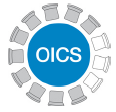 Organe international de contrôle des stupéfiantsFORMULAIRE DPays ou territoire :Date :Nom et adresse de l’autorité compétente 
(pour l’application de l’article 12 de 
la Convention de 1988) qui a rempli 
le présent formulaire :Titre ou fonction :Numéro de télécopie :Nom du responsable :Adresse électronique :Numéro(s) de téléphone :Signature :Ces renseignements se rapportent à l’année 20____Ces renseignements se rapportent à l’année 20____Ces renseignements se rapportent à l’année 20____Ces renseignements se rapportent à l’année 20____Le formulaire devra être rempli dès que possible et communiqué, en un seul exemplaire, avant le 30 avril et au plus tard le 30 juin de l’année suivant celle à laquelle il se rapporte, à l’adresse ci-dessous :Organe international de contrôle des stupéfiantsCentre international de VienneB.P. 5001400 Vienne (Autriche)Adresse électronique : incb.precursors@un.orgTéléphone : (+43-1) 26060-4151Télécopie : (+43-1) 26060-5930Site Web : http://www.incb.orgLe présent formulaire regroupe des informations reçues de tous les services compétents* (veuillez cocher les cases voulues ; si vous cochez NON, veuillez fournir des explications dans l’espace réservé aux remarques ci-après) :Le présent formulaire regroupe (le cas échéant) les informations reçues de tous les territoires, départements d’outre-mer, régions administratives spéciales, etc. :Il est recommandé de ne pas employer de séparateur dans les nombres exprimant des quantités (voir aussi le point 4 des instructions ci-après). Si leur emploi est inévitable, veuillez préciser la signification des points et virgules. Veuillez choisir à chaque fois soit le point, soit la virgule :Les données relatives au commerce licite fournies dans le présent formulaire seront traitées CONFIDENTIELLEMENT. Veuillez confirmer (cocher) :* Voir aussi la troisième partie ci-après.SubstanceQuantité totale saisieQuantité totale saisieSaisies par pays d’origineSaisies par pays d’origineSaisies par pays d’origineSaisies par pays d’origineSubstanceQuantité totale saisieQuantité totale saisiePays d’origine(nombre de saisies entre parenthèses)Pays d’origine(nombre de saisies entre parenthèses)Quantité saisieQuantité saisieEXEMPLEPar exemple, au cours de l’année considérée, les autorités de votre pays ont effectué huit saisies d’anhydride acétique représentant un total de 2 500 litres et 65 millilitres (2 500,065 litres) ; dans cinq cas, la substance provenait des deux pays A et B ; dans un cas, elle provenait de votre propre pays ; et dans deux cas, elle était d’origine inconnue. Ces informations doivent se présenter comme suit (veuillez signaler chacune des saisies, de telle sorte que la somme des sous-totaux par pays d’origine corresponde au total général) :EXEMPLEPar exemple, au cours de l’année considérée, les autorités de votre pays ont effectué huit saisies d’anhydride acétique représentant un total de 2 500 litres et 65 millilitres (2 500,065 litres) ; dans cinq cas, la substance provenait des deux pays A et B ; dans un cas, elle provenait de votre propre pays ; et dans deux cas, elle était d’origine inconnue. Ces informations doivent se présenter comme suit (veuillez signaler chacune des saisies, de telle sorte que la somme des sous-totaux par pays d’origine corresponde au total général) :EXEMPLEPar exemple, au cours de l’année considérée, les autorités de votre pays ont effectué huit saisies d’anhydride acétique représentant un total de 2 500 litres et 65 millilitres (2 500,065 litres) ; dans cinq cas, la substance provenait des deux pays A et B ; dans un cas, elle provenait de votre propre pays ; et dans deux cas, elle était d’origine inconnue. Ces informations doivent se présenter comme suit (veuillez signaler chacune des saisies, de telle sorte que la somme des sous-totaux par pays d’origine corresponde au total général) :EXEMPLEPar exemple, au cours de l’année considérée, les autorités de votre pays ont effectué huit saisies d’anhydride acétique représentant un total de 2 500 litres et 65 millilitres (2 500,065 litres) ; dans cinq cas, la substance provenait des deux pays A et B ; dans un cas, elle provenait de votre propre pays ; et dans deux cas, elle était d’origine inconnue. Ces informations doivent se présenter comme suit (veuillez signaler chacune des saisies, de telle sorte que la somme des sous-totaux par pays d’origine corresponde au total général) :EXEMPLEPar exemple, au cours de l’année considérée, les autorités de votre pays ont effectué huit saisies d’anhydride acétique représentant un total de 2 500 litres et 65 millilitres (2 500,065 litres) ; dans cinq cas, la substance provenait des deux pays A et B ; dans un cas, elle provenait de votre propre pays ; et dans deux cas, elle était d’origine inconnue. Ces informations doivent se présenter comme suit (veuillez signaler chacune des saisies, de telle sorte que la somme des sous-totaux par pays d’origine corresponde au total général) :EXEMPLEPar exemple, au cours de l’année considérée, les autorités de votre pays ont effectué huit saisies d’anhydride acétique représentant un total de 2 500 litres et 65 millilitres (2 500,065 litres) ; dans cinq cas, la substance provenait des deux pays A et B ; dans un cas, elle provenait de votre propre pays ; et dans deux cas, elle était d’origine inconnue. Ces informations doivent se présenter comme suit (veuillez signaler chacune des saisies, de telle sorte que la somme des sous-totaux par pays d’origine corresponde au total général) :EXEMPLEPar exemple, au cours de l’année considérée, les autorités de votre pays ont effectué huit saisies d’anhydride acétique représentant un total de 2 500 litres et 65 millilitres (2 500,065 litres) ; dans cinq cas, la substance provenait des deux pays A et B ; dans un cas, elle provenait de votre propre pays ; et dans deux cas, elle était d’origine inconnue. Ces informations doivent se présenter comme suit (veuillez signaler chacune des saisies, de telle sorte que la somme des sous-totaux par pays d’origine corresponde au total général) :Anhydride acétique Unité de mesure 
standard : litresEn cas d’unité de mesure différente, prière de l’indiquer.Litres entiersMillilitresLitres entiersMillilitresAnhydride acétique Unité de mesure 
standard : litresEn cas d’unité de mesure différente, prière de l’indiquer.2 50065Pays A( 3 )1 5000Anhydride acétique Unité de mesure 
standard : litresEn cas d’unité de mesure différente, prière de l’indiquer.2 50065Pays B( 2 )5000Anhydride acétique Unité de mesure 
standard : litresEn cas d’unité de mesure différente, prière de l’indiquer.2 50065Pays déclarant( 1 )2500Anhydride acétique Unité de mesure 
standard : litresEn cas d’unité de mesure différente, prière de l’indiquer.2 50065Inconnu( 2 )25065Anhydride acétique Unité de mesure 
standard : litresEn cas d’unité de mesure différente, prière de l’indiquer.2 50065(   )CODES DU SYSTÈME HARMONISÉ (SH)Afin de faciliter l’extraction d’informations des statistiques du commerce, les codes du Système harmonisé (SH) de l’Organisation mondiale des douanes sont indiqués ci-dessous (note : on peut trouver d’autres désignations chimiques, synonymes, appellations commerciales, etc., dans la Liste rouge sur la page Web de l’OICS à l’adresse : https://www.incb.org/incb/fr/precursors/Red_Forms/red-list.html) :SubstanceaQuantité totale saisie*Quantité totale saisie*Saisies par pays d’origine**Saisies par pays d’origine**Saisies par pays d’origine**Saisies par pays d’origine**Saisies par pays d’origine**Saisies par pays d’origine**SubstanceaQuantité totale saisie*Quantité totale saisie*Pays d’origine**(nombre de saisies entre parenthèses)Pays d’origine**(nombre de saisies entre parenthèses)Pays d’origine**(nombre de saisies entre parenthèses)Pays d’origine**(nombre de saisies entre parenthèses)Quantité saisie*Quantité saisie*EXEMPLEPar exemple, au cours de l’année considérée, les autorités de votre pays ont effectué huit saisies d’anhydride acétique représentant un total de 2 500 litres et 65 millilitres (2 500,065 litres) ; dans cinq cas, la substance provenait des deux pays A et B ; dans un cas, elle provenait de votre propre pays ; et dans deux cas, elle était d’origine inconnue. Ces informations doivent se présenter comme suit (veuillez signaler chacune des saisies, de telle sorte que la somme des sous-totaux par pays d’origine corresponde au total général) :EXEMPLEPar exemple, au cours de l’année considérée, les autorités de votre pays ont effectué huit saisies d’anhydride acétique représentant un total de 2 500 litres et 65 millilitres (2 500,065 litres) ; dans cinq cas, la substance provenait des deux pays A et B ; dans un cas, elle provenait de votre propre pays ; et dans deux cas, elle était d’origine inconnue. Ces informations doivent se présenter comme suit (veuillez signaler chacune des saisies, de telle sorte que la somme des sous-totaux par pays d’origine corresponde au total général) :EXEMPLEPar exemple, au cours de l’année considérée, les autorités de votre pays ont effectué huit saisies d’anhydride acétique représentant un total de 2 500 litres et 65 millilitres (2 500,065 litres) ; dans cinq cas, la substance provenait des deux pays A et B ; dans un cas, elle provenait de votre propre pays ; et dans deux cas, elle était d’origine inconnue. Ces informations doivent se présenter comme suit (veuillez signaler chacune des saisies, de telle sorte que la somme des sous-totaux par pays d’origine corresponde au total général) :EXEMPLEPar exemple, au cours de l’année considérée, les autorités de votre pays ont effectué huit saisies d’anhydride acétique représentant un total de 2 500 litres et 65 millilitres (2 500,065 litres) ; dans cinq cas, la substance provenait des deux pays A et B ; dans un cas, elle provenait de votre propre pays ; et dans deux cas, elle était d’origine inconnue. Ces informations doivent se présenter comme suit (veuillez signaler chacune des saisies, de telle sorte que la somme des sous-totaux par pays d’origine corresponde au total général) :EXEMPLEPar exemple, au cours de l’année considérée, les autorités de votre pays ont effectué huit saisies d’anhydride acétique représentant un total de 2 500 litres et 65 millilitres (2 500,065 litres) ; dans cinq cas, la substance provenait des deux pays A et B ; dans un cas, elle provenait de votre propre pays ; et dans deux cas, elle était d’origine inconnue. Ces informations doivent se présenter comme suit (veuillez signaler chacune des saisies, de telle sorte que la somme des sous-totaux par pays d’origine corresponde au total général) :EXEMPLEPar exemple, au cours de l’année considérée, les autorités de votre pays ont effectué huit saisies d’anhydride acétique représentant un total de 2 500 litres et 65 millilitres (2 500,065 litres) ; dans cinq cas, la substance provenait des deux pays A et B ; dans un cas, elle provenait de votre propre pays ; et dans deux cas, elle était d’origine inconnue. Ces informations doivent se présenter comme suit (veuillez signaler chacune des saisies, de telle sorte que la somme des sous-totaux par pays d’origine corresponde au total général) :EXEMPLEPar exemple, au cours de l’année considérée, les autorités de votre pays ont effectué huit saisies d’anhydride acétique représentant un total de 2 500 litres et 65 millilitres (2 500,065 litres) ; dans cinq cas, la substance provenait des deux pays A et B ; dans un cas, elle provenait de votre propre pays ; et dans deux cas, elle était d’origine inconnue. Ces informations doivent se présenter comme suit (veuillez signaler chacune des saisies, de telle sorte que la somme des sous-totaux par pays d’origine corresponde au total général) :EXEMPLEPar exemple, au cours de l’année considérée, les autorités de votre pays ont effectué huit saisies d’anhydride acétique représentant un total de 2 500 litres et 65 millilitres (2 500,065 litres) ; dans cinq cas, la substance provenait des deux pays A et B ; dans un cas, elle provenait de votre propre pays ; et dans deux cas, elle était d’origine inconnue. Ces informations doivent se présenter comme suit (veuillez signaler chacune des saisies, de telle sorte que la somme des sous-totaux par pays d’origine corresponde au total général) :EXEMPLEPar exemple, au cours de l’année considérée, les autorités de votre pays ont effectué huit saisies d’anhydride acétique représentant un total de 2 500 litres et 65 millilitres (2 500,065 litres) ; dans cinq cas, la substance provenait des deux pays A et B ; dans un cas, elle provenait de votre propre pays ; et dans deux cas, elle était d’origine inconnue. Ces informations doivent se présenter comme suit (veuillez signaler chacune des saisies, de telle sorte que la somme des sous-totaux par pays d’origine corresponde au total général) :Anhydride acétique Unité de mesure 
standard : litresEn cas d’unité de mesure différente, prière de l’indiquer.Litres entiersMillilitresLitres entiersLitres entiersMillilitresAnhydride acétique Unité de mesure 
standard : litresEn cas d’unité de mesure différente, prière de l’indiquer.2 50065Pays APays A( 3 )1 5001 5000Anhydride acétique Unité de mesure 
standard : litresEn cas d’unité de mesure différente, prière de l’indiquer.2 50065Pays BPays B( 2 )5005000Anhydride acétique Unité de mesure 
standard : litresEn cas d’unité de mesure différente, prière de l’indiquer.2 50065Pays déclarantPays déclarant( 1 )2502500Anhydride acétique Unité de mesure 
standard : litresEn cas d’unité de mesure différente, prière de l’indiquer.2 50065InconnuInconnu( 2 )25025065Anhydride acétique Unité de mesure 
standard : litresEn cas d’unité de mesure différente, prière de l’indiquer.2 50065(   )AcétoneUnité de mesure standard : litresEn cas d’unité de mesure différente, prière de l’indiquer.Litres entiersMillilitresPays (nombre de saisies)Pays (nombre de saisies)Pays (nombre de saisies)Pays (nombre de saisies)Litres entiersMillilitresAcétoneUnité de mesure standard : litresEn cas d’unité de mesure différente, prière de l’indiquer.(      )(      )(      )AcétoneUnité de mesure standard : litresEn cas d’unité de mesure différente, prière de l’indiquer.(      )(      )(      )AcétoneUnité de mesure standard : litresEn cas d’unité de mesure différente, prière de l’indiquer.(      )(      )(      )AcétoneUnité de mesure standard : litresEn cas d’unité de mesure différente, prière de l’indiquer.(      )(      )(      )AcétoneUnité de mesure standard : litresEn cas d’unité de mesure différente, prière de l’indiquer.(      )(      )(      )Acide anthranilique Unité de mesure standard : kilogrammesEn cas d’unité de mesure différente, prière de l’indiquer.Kilogrammes entiersGrammesPays (nombre de saisies)Pays (nombre de saisies)Pays (nombre de saisies)Pays (nombre de saisies)Kilogrammes entiersGrammesAcide anthranilique Unité de mesure standard : kilogrammesEn cas d’unité de mesure différente, prière de l’indiquer.(      )(      )(      )Acide anthranilique Unité de mesure standard : kilogrammesEn cas d’unité de mesure différente, prière de l’indiquer.(      )(      )(      )Acide anthranilique Unité de mesure standard : kilogrammesEn cas d’unité de mesure différente, prière de l’indiquer.(      )(      )(      )Acide anthranilique Unité de mesure standard : kilogrammesEn cas d’unité de mesure différente, prière de l’indiquer.(      )(      )(      )Acide anthranilique Unité de mesure standard : kilogrammesEn cas d’unité de mesure différente, prière de l’indiquer.(      )(      )(      )Acide chlorhydriqueUnité de mesure standard : litresEn cas d’unité de mesure différente, prière de l’indiquer.Litres entiersMillilitresPays (nombre de saisies)Pays (nombre de saisies)Pays (nombre de saisies)Pays (nombre de saisies)Litres entiers MillilitresAcide chlorhydriqueUnité de mesure standard : litresEn cas d’unité de mesure différente, prière de l’indiquer.(      )(      )(      )Acide chlorhydriqueUnité de mesure standard : litresEn cas d’unité de mesure différente, prière de l’indiquer.(      )(      )(      )Acide chlorhydriqueUnité de mesure standard : litresEn cas d’unité de mesure différente, prière de l’indiquer.(      )(      )(      )Acide chlorhydriqueUnité de mesure standard : litresEn cas d’unité de mesure différente, prière de l’indiquer.(      )(      )(      )Acide chlorhydriqueUnité de mesure standard : litresEn cas d’unité de mesure différente, prière de l’indiquer.(      )(      )(      )Acide lysergiqueUnité de mesure standard : grammesEn cas d’unité de mesure différente, prière de l’indiquer.Grammes entiersMilligrammesPays (nombre de saisies)Pays (nombre de saisies)Pays (nombre de saisies)Pays (nombre de saisies)Grammes entiersMilligrammesAcide lysergiqueUnité de mesure standard : grammesEn cas d’unité de mesure différente, prière de l’indiquer.(      )(      )(      )Acide lysergiqueUnité de mesure standard : grammesEn cas d’unité de mesure différente, prière de l’indiquer.(      )(      )(      )Acide lysergiqueUnité de mesure standard : grammesEn cas d’unité de mesure différente, prière de l’indiquer.(      )(      )(      )Acide lysergiqueUnité de mesure standard : grammesEn cas d’unité de mesure différente, prière de l’indiquer.(      )(      )(      )Acide lysergiqueUnité de mesure standard : grammesEn cas d’unité de mesure différente, prière de l’indiquer.(      )(      )(      )Acide méthylglycidique de 3,4-MDP-2-P (« acide glycidique de PMK »)bUnité de mesure standard : kilogrammesEn cas d’unité de mesure différente, prière de l’indiquer.Kilogrammes entiersGrammesPays (nombre de saisies)Pays (nombre de saisies)Pays (nombre de saisies)Pays (nombre de saisies)Kilogrammes entiers GrammesAcide méthylglycidique de 3,4-MDP-2-P (« acide glycidique de PMK »)bUnité de mesure standard : kilogrammesEn cas d’unité de mesure différente, prière de l’indiquer.(      )(      )(      )Acide méthylglycidique de 3,4-MDP-2-P (« acide glycidique de PMK »)bUnité de mesure standard : kilogrammesEn cas d’unité de mesure différente, prière de l’indiquer.(      )(      )(      )Acide méthylglycidique de 3,4-MDP-2-P (« acide glycidique de PMK »)bUnité de mesure standard : kilogrammesEn cas d’unité de mesure différente, prière de l’indiquer.(      )(      )(      )Acide méthylglycidique de 3,4-MDP-2-P (« acide glycidique de PMK »)bUnité de mesure standard : kilogrammesEn cas d’unité de mesure différente, prière de l’indiquer.(      )(      )(      )Acide méthylglycidique de 3,4-MDP-2-P (« acide glycidique de PMK »)bUnité de mesure standard : kilogrammesEn cas d’unité de mesure différente, prière de l’indiquer.(      )(      )(      )Acide méthylglycidique de 3,4-MDP-2-P (« acide glycidique de PMK »)bUnité de mesure standard : kilogrammesEn cas d’unité de mesure différente, prière de l’indiquer.(      )(      )(      )Acide N-acétylanthraniliqueUnité de mesure standard : kilogrammesEn cas d’unité de mesure différente, prière de l’indiquer.Kilogrammes entiersGrammesPays (nombre de saisies)Pays (nombre de saisies)Pays (nombre de saisies)Pays (nombre de saisies)Kilogrammes entiersGrammesAcide N-acétylanthraniliqueUnité de mesure standard : kilogrammesEn cas d’unité de mesure différente, prière de l’indiquer.(      )(      )(      )Acide N-acétylanthraniliqueUnité de mesure standard : kilogrammesEn cas d’unité de mesure différente, prière de l’indiquer.(      )(      )(      )Acide N-acétylanthraniliqueUnité de mesure standard : kilogrammesEn cas d’unité de mesure différente, prière de l’indiquer.(      )(      )(      )Acide N-acétylanthraniliqueUnité de mesure standard : kilogrammesEn cas d’unité de mesure différente, prière de l’indiquer.(      )(      )(      )Acide N-acétylanthraniliqueUnité de mesure standard : kilogrammesEn cas d’unité de mesure différente, prière de l’indiquer.(      )(      )(      )SAISIES DE SUBSTANCES DES TABLEAUX I ET II (suite)SAISIES DE SUBSTANCES DES TABLEAUX I ET II (suite)SAISIES DE SUBSTANCES DES TABLEAUX I ET II (suite)SAISIES DE SUBSTANCES DES TABLEAUX I ET II (suite)SAISIES DE SUBSTANCES DES TABLEAUX I ET II (suite)SAISIES DE SUBSTANCES DES TABLEAUX I ET II (suite)SAISIES DE SUBSTANCES DES TABLEAUX I ET II (suite)SAISIES DE SUBSTANCES DES TABLEAUX I ET II (suite)SubstanceaQuantité totale saisie*Quantité totale saisie*Saisies par pays d’origine**Saisies par pays d’origine**Saisies par pays d’origine**Saisies par pays d’origine**Saisies par pays d’origine**SubstanceaQuantité totale saisie*Quantité totale saisie*Pays d’origine**(nombre de saisies entre parenthèses)Pays d’origine**(nombre de saisies entre parenthèses)Quantité saisie*Quantité saisie*Quantité saisie*Acide phénylacétiqueUnité de mesure standard : kilogrammesEn cas d’unité de mesure différente, prière de l’indiquer.Kilogrammes entiersGrammesPays (nombre de saisies)Pays (nombre de saisies)Kilogrammes entiers GrammesGrammesAcide phénylacétiqueUnité de mesure standard : kilogrammesEn cas d’unité de mesure différente, prière de l’indiquer.(      )Acide phénylacétiqueUnité de mesure standard : kilogrammesEn cas d’unité de mesure différente, prière de l’indiquer.(      )Acide phénylacétiqueUnité de mesure standard : kilogrammesEn cas d’unité de mesure différente, prière de l’indiquer.(      )Acide phénylacétiqueUnité de mesure standard : kilogrammesEn cas d’unité de mesure différente, prière de l’indiquer.(      )Acide phénylacétiqueUnité de mesure standard : kilogrammesEn cas d’unité de mesure différente, prière de l’indiquer.(      )Acide sulfuriqueUnité de mesure standard : litresEn cas d’unité de mesure différente, prière de l’indiquer.Litres entiersMillilitresPays (nombre de saisies)Pays (nombre de saisies)Litres entiers MillilitresMillilitresAcide sulfuriqueUnité de mesure standard : litresEn cas d’unité de mesure différente, prière de l’indiquer.(      )Acide sulfuriqueUnité de mesure standard : litresEn cas d’unité de mesure différente, prière de l’indiquer.(      )Acide sulfuriqueUnité de mesure standard : litresEn cas d’unité de mesure différente, prière de l’indiquer.(      )Acide sulfuriqueUnité de mesure standard : litresEn cas d’unité de mesure différente, prière de l’indiquer.(      )Acide sulfuriqueUnité de mesure standard : litresEn cas d’unité de mesure différente, prière de l’indiquer.(      )Anhydride acétique Unité de mesure standard : litresEn cas d’unité de mesure différente, prière de l’indiquer.Litres entiersMillilitresPays (nombre de saisies)Pays (nombre de saisies)Litres entiers MillilitresMillilitresAnhydride acétique Unité de mesure standard : litresEn cas d’unité de mesure différente, prière de l’indiquer.(      )Anhydride acétique Unité de mesure standard : litresEn cas d’unité de mesure différente, prière de l’indiquer.(      )Anhydride acétique Unité de mesure standard : litresEn cas d’unité de mesure différente, prière de l’indiquer.(      )Anhydride acétique Unité de mesure standard : litresEn cas d’unité de mesure différente, prière de l’indiquer.(      )Anhydride acétique Unité de mesure standard : litresEn cas d’unité de mesure différente, prière de l’indiquer.(      )4-Anilino-N-phénéthyl-pipéridine (ANPP)cUnité de mesure standard : kilogrammesEn cas d’unité de mesure différente, prière de l’indiquer.Kilogrammes entiersGrammesPays (nombre de saisies)Pays (nombre de saisies)Kilogrammes entiers GrammesGrammes4-Anilino-N-phénéthyl-pipéridine (ANPP)cUnité de mesure standard : kilogrammesEn cas d’unité de mesure différente, prière de l’indiquer.(      )4-Anilino-N-phénéthyl-pipéridine (ANPP)cUnité de mesure standard : kilogrammesEn cas d’unité de mesure différente, prière de l’indiquer.(      )4-Anilino-N-phénéthyl-pipéridine (ANPP)cUnité de mesure standard : kilogrammesEn cas d’unité de mesure différente, prière de l’indiquer.(      )4-Anilino-N-phénéthyl-pipéridine (ANPP)cUnité de mesure standard : kilogrammesEn cas d’unité de mesure différente, prière de l’indiquer.(      )4-Anilino-N-phénéthyl-pipéridine (ANPP)cUnité de mesure standard : kilogrammesEn cas d’unité de mesure différente, prière de l’indiquer.(      )tert-Butyl 4-phénylamino) pipéridine-1-carboxylate (1-boc-4-AP)dUnité de mesure standard : kilogrammesEn cas d’unité de mesure différente, prière de l’indiquer.Kilogrammes entiersGrammesPays (nombre de saisies)Pays (nombre de saisies)Kilogrammes entiers GrammesGrammestert-Butyl 4-phénylamino) pipéridine-1-carboxylate (1-boc-4-AP)dUnité de mesure standard : kilogrammesEn cas d’unité de mesure différente, prière de l’indiquer.(      )tert-Butyl 4-phénylamino) pipéridine-1-carboxylate (1-boc-4-AP)dUnité de mesure standard : kilogrammesEn cas d’unité de mesure différente, prière de l’indiquer.(      )tert-Butyl 4-phénylamino) pipéridine-1-carboxylate (1-boc-4-AP)dUnité de mesure standard : kilogrammesEn cas d’unité de mesure différente, prière de l’indiquer.(      )tert-Butyl 4-phénylamino) pipéridine-1-carboxylate (1-boc-4-AP)dUnité de mesure standard : kilogrammesEn cas d’unité de mesure différente, prière de l’indiquer.(      )tert-Butyl 4-phénylamino) pipéridine-1-carboxylate (1-boc-4-AP)dUnité de mesure standard : kilogrammesEn cas d’unité de mesure différente, prière de l’indiquer.(      )tert-Butyl 4-phénylamino) pipéridine-1-carboxylate (1-boc-4-AP)dUnité de mesure standard : kilogrammesEn cas d’unité de mesure différente, prière de l’indiquer.(      )Éphédrine 
(matière première)aUnité de mesure standard : kilogrammesEn cas d’unité de mesure différente, prière de l’indiquer.Kilogrammes entiersGrammesPays (nombre de saisies)Pays (nombre de saisies)Kilogrammes entiersGrammesGrammesÉphédrine 
(matière première)aUnité de mesure standard : kilogrammesEn cas d’unité de mesure différente, prière de l’indiquer.(      )Éphédrine 
(matière première)aUnité de mesure standard : kilogrammesEn cas d’unité de mesure différente, prière de l’indiquer.(      )Éphédrine 
(matière première)aUnité de mesure standard : kilogrammesEn cas d’unité de mesure différente, prière de l’indiquer.(      )Éphédrine 
(matière première)aUnité de mesure standard : kilogrammesEn cas d’unité de mesure différente, prière de l’indiquer.(      )Éphédrine 
(matière première)aUnité de mesure standard : kilogrammesEn cas d’unité de mesure différente, prière de l’indiquer.(      )Éphédrine (préparations)aUnité de mesure standard : kilogrammesEn cas d’unité de mesure différente, prière de l’indiquer.Kilogrammes entiersGrammesPays (nombre de saisies)Pays (nombre de saisies)Kilogrammes entiersGrammesGrammesÉphédrine (préparations)aUnité de mesure standard : kilogrammesEn cas d’unité de mesure différente, prière de l’indiquer.(      )Éphédrine (préparations)aUnité de mesure standard : kilogrammesEn cas d’unité de mesure différente, prière de l’indiquer.(      )Éphédrine (préparations)aUnité de mesure standard : kilogrammesEn cas d’unité de mesure différente, prière de l’indiquer.(      )Éphédrine (préparations)aUnité de mesure standard : kilogrammesEn cas d’unité de mesure différente, prière de l’indiquer.(      )Éphédrine (préparations)aUnité de mesure standard : kilogrammesEn cas d’unité de mesure différente, prière de l’indiquer.(      )Ergométrine Unité de mesure standard : grammesEn cas d’unité de mesure différente, prière de l’indiquer.Grammes entiersMilligrammesPays (nombre de saisies)Pays (nombre de saisies)Grammes entiers MilligrammesMilligrammesErgométrine Unité de mesure standard : grammesEn cas d’unité de mesure différente, prière de l’indiquer.(      )Ergométrine Unité de mesure standard : grammesEn cas d’unité de mesure différente, prière de l’indiquer.(      )Ergométrine Unité de mesure standard : grammesEn cas d’unité de mesure différente, prière de l’indiquer.(      )Ergométrine Unité de mesure standard : grammesEn cas d’unité de mesure différente, prière de l’indiquer.(      )Ergométrine Unité de mesure standard : grammesEn cas d’unité de mesure différente, prière de l’indiquer.(      )ErgotamineUnité de mesure standard : grammesEn cas d’unité de mesure différente, prière de l’indiquer.Grammes entiersMilligrammesPays (nombre de saisies)Pays (nombre de saisies)Grammes entiersMilligrammesMilligrammesErgotamineUnité de mesure standard : grammesEn cas d’unité de mesure différente, prière de l’indiquer.(      )ErgotamineUnité de mesure standard : grammesEn cas d’unité de mesure différente, prière de l’indiquer.(      )ErgotamineUnité de mesure standard : grammesEn cas d’unité de mesure différente, prière de l’indiquer.(      )ErgotamineUnité de mesure standard : grammesEn cas d’unité de mesure différente, prière de l’indiquer.(      )ErgotamineUnité de mesure standard : grammesEn cas d’unité de mesure différente, prière de l’indiquer.(      )Éther éthyliqueUnité de mesure standard : litresEn cas d’unité de mesure différente, prière de l’indiquer.Litres entiersMillilitresPays (nombre de saisies)Pays (nombre de saisies)Litres entiers MillilitresMillilitresÉther éthyliqueUnité de mesure standard : litresEn cas d’unité de mesure différente, prière de l’indiquer.(      )Éther éthyliqueUnité de mesure standard : litresEn cas d’unité de mesure différente, prière de l’indiquer.(      )Éther éthyliqueUnité de mesure standard : litresEn cas d’unité de mesure différente, prière de l’indiquer.(      )Éther éthyliqueUnité de mesure standard : litresEn cas d’unité de mesure différente, prière de l’indiquer.(      )Éther éthyliqueUnité de mesure standard : litresEn cas d’unité de mesure différente, prière de l’indiquer.(      )IsosafroleUnité de mesure standard : litresEn cas d’unité de mesure différente, prière de l’indiquer.Litres entiersMillilitresPays (nombre de saisies)Pays (nombre de saisies)Litres entiers MillilitresIsosafroleUnité de mesure standard : litresEn cas d’unité de mesure différente, prière de l’indiquer.(      )IsosafroleUnité de mesure standard : litresEn cas d’unité de mesure différente, prière de l’indiquer.(      )IsosafroleUnité de mesure standard : litresEn cas d’unité de mesure différente, prière de l’indiquer.(      )IsosafroleUnité de mesure standard : litresEn cas d’unité de mesure différente, prière de l’indiquer.(      )IsosafroleUnité de mesure standard : litresEn cas d’unité de mesure différente, prière de l’indiquer.(      )Méthyl alpha-phénylacétoacétate (MAPA)eUnité de mesure standard : kilogrammesEn cas d’unité de mesure différente, prière de l’indiquer.Kilogrammes entiersGrammesPays (nombre de saisies)Pays (nombre de saisies)Kilogrammes entiers GrammesMéthyl alpha-phénylacétoacétate (MAPA)eUnité de mesure standard : kilogrammesEn cas d’unité de mesure différente, prière de l’indiquer.(      )Méthyl alpha-phénylacétoacétate (MAPA)eUnité de mesure standard : kilogrammesEn cas d’unité de mesure différente, prière de l’indiquer.(      )Méthyl alpha-phénylacétoacétate (MAPA)eUnité de mesure standard : kilogrammesEn cas d’unité de mesure différente, prière de l’indiquer.(      )Méthyl alpha-phénylacétoacétate (MAPA)eUnité de mesure standard : kilogrammesEn cas d’unité de mesure différente, prière de l’indiquer.(      )Méthyl alpha-phénylacétoacétate (MAPA)eUnité de mesure standard : kilogrammesEn cas d’unité de mesure différente, prière de l’indiquer.(      )Méthyl alpha-phénylacétoacétate (MAPA)eUnité de mesure standard : kilogrammesEn cas d’unité de mesure différente, prière de l’indiquer.(      )Méthylènedioxy-3,4 
phényl propanone-2 Unité de mesure standard : litresEn cas d’unité de mesure différente, prière de l’indiquer.Litres entiersMillilitresPays (nombre de saisies)Pays (nombre de saisies)Litres entiers MillilitresMéthylènedioxy-3,4 
phényl propanone-2 Unité de mesure standard : litresEn cas d’unité de mesure différente, prière de l’indiquer.(      )Méthylènedioxy-3,4 
phényl propanone-2 Unité de mesure standard : litresEn cas d’unité de mesure différente, prière de l’indiquer.(      )Méthylènedioxy-3,4 
phényl propanone-2 Unité de mesure standard : litresEn cas d’unité de mesure différente, prière de l’indiquer.(      )Méthylènedioxy-3,4 
phényl propanone-2 Unité de mesure standard : litresEn cas d’unité de mesure différente, prière de l’indiquer.(      )Méthylènedioxy-3,4 
phényl propanone-2 Unité de mesure standard : litresEn cas d’unité de mesure différente, prière de l’indiquer.(      )Méthylènedioxy-3,4 
phényl propanone-2 Unité de mesure standard : litresEn cas d’unité de mesure différente, prière de l’indiquer.(      )Méthylglycidate de 3,4-MDP-2-P (« PMK glycidate »)bUnité de mesure standard : kilogrammesEn cas d’unité de mesure différente, prière de l’indiquer.Kilogrammes entiersGrammesPays (nombre de saisies)Pays (nombre de saisies)Kilogrammes entiers GrammesMéthylglycidate de 3,4-MDP-2-P (« PMK glycidate »)bUnité de mesure standard : kilogrammesEn cas d’unité de mesure différente, prière de l’indiquer.(      )Méthylglycidate de 3,4-MDP-2-P (« PMK glycidate »)bUnité de mesure standard : kilogrammesEn cas d’unité de mesure différente, prière de l’indiquer.(      )Méthylglycidate de 3,4-MDP-2-P (« PMK glycidate »)bUnité de mesure standard : kilogrammesEn cas d’unité de mesure différente, prière de l’indiquer.(      )Méthylglycidate de 3,4-MDP-2-P (« PMK glycidate »)bUnité de mesure standard : kilogrammesEn cas d’unité de mesure différente, prière de l’indiquer.(      )Méthylglycidate de 3,4-MDP-2-P (« PMK glycidate »)bUnité de mesure standard : kilogrammesEn cas d’unité de mesure différente, prière de l’indiquer.(      )Méthylglycidate de 3,4-MDP-2-P (« PMK glycidate »)bUnité de mesure standard : kilogrammesEn cas d’unité de mesure différente, prière de l’indiquer.(      )Méthyléthylcétone Unité de mesure standard : litresEn cas d’unité de mesure différente, prière de l’indiquer.Litres entiersMillilitresPays (nombre de saisies)Pays (nombre de saisies)Litres entiers MillilitresMéthyléthylcétone Unité de mesure standard : litresEn cas d’unité de mesure différente, prière de l’indiquer.(      )Méthyléthylcétone Unité de mesure standard : litresEn cas d’unité de mesure différente, prière de l’indiquer.(      )Méthyléthylcétone Unité de mesure standard : litresEn cas d’unité de mesure différente, prière de l’indiquer.(      )Méthyléthylcétone Unité de mesure standard : litresEn cas d’unité de mesure différente, prière de l’indiquer.(      )Méthyléthylcétone Unité de mesure standard : litresEn cas d’unité de mesure différente, prière de l’indiquer.(      )Noréphédrine Unité de mesure standard : kilogrammesEn cas d’unité de mesure différente, prière de l’indiquer.Kilogrammes entiersGrammesPays (nombre de saisies)Pays (nombre de saisies)Kilogrammes entiers GrammesNoréphédrine Unité de mesure standard : kilogrammesEn cas d’unité de mesure différente, prière de l’indiquer.(      )Noréphédrine Unité de mesure standard : kilogrammesEn cas d’unité de mesure différente, prière de l’indiquer.(      )Noréphédrine Unité de mesure standard : kilogrammesEn cas d’unité de mesure différente, prière de l’indiquer.(      )Noréphédrine Unité de mesure standard : kilogrammesEn cas d’unité de mesure différente, prière de l’indiquer.(      )Noréphédrine Unité de mesure standard : kilogrammesEn cas d’unité de mesure différente, prière de l’indiquer.(      )NorfentanyldUnité de mesure standard : kilogrammesEn cas d’unité de mesure différente, prière de l’indiquer.Kilogrammes entiersGrammesPays (nombre de saisies)Pays (nombre de saisies)Kilogrammes entiersGrammesNorfentanyldUnité de mesure standard : kilogrammesEn cas d’unité de mesure différente, prière de l’indiquer.(      )NorfentanyldUnité de mesure standard : kilogrammesEn cas d’unité de mesure différente, prière de l’indiquer.(      )NorfentanyldUnité de mesure standard : kilogrammesEn cas d’unité de mesure différente, prière de l’indiquer.(      )NorfentanyldUnité de mesure standard : kilogrammesEn cas d’unité de mesure différente, prière de l’indiquer.(      )NorfentanyldUnité de mesure standard : kilogrammesEn cas d’unité de mesure différente, prière de l’indiquer.(      )Permanganate de potassiumUnité de mesure standard : kilogrammesEn cas d’unité de mesure différente, prière de l’indiquer.Kilogrammes entiersGrammesPays (nombre de saisies)Pays (nombre de saisies)Kilogrammes entiersGrammesPermanganate de potassiumUnité de mesure standard : kilogrammesEn cas d’unité de mesure différente, prière de l’indiquer.(      )Permanganate de potassiumUnité de mesure standard : kilogrammesEn cas d’unité de mesure différente, prière de l’indiquer.(      )Permanganate de potassiumUnité de mesure standard : kilogrammesEn cas d’unité de mesure différente, prière de l’indiquer.(      )Permanganate de potassiumUnité de mesure standard : kilogrammesEn cas d’unité de mesure différente, prière de l’indiquer.(      )Permanganate de potassiumUnité de mesure standard : kilogrammesEn cas d’unité de mesure différente, prière de l’indiquer.(      )N-Phénéthyl-4-pipéridone (NPP)cUnité de mesure standard : kilogrammesEn cas d’unité de mesure différente, prière de l’indiquer.Kilogrammes entiersGrammesPays (nombre de saisies)Pays (nombre de saisies)Kilogrammes entiers GrammesN-Phénéthyl-4-pipéridone (NPP)cUnité de mesure standard : kilogrammesEn cas d’unité de mesure différente, prière de l’indiquer.(      )N-Phénéthyl-4-pipéridone (NPP)cUnité de mesure standard : kilogrammesEn cas d’unité de mesure différente, prière de l’indiquer.(      )N-Phénéthyl-4-pipéridone (NPP)cUnité de mesure standard : kilogrammesEn cas d’unité de mesure différente, prière de l’indiquer.(      )N-Phénéthyl-4-pipéridone (NPP)cUnité de mesure standard : kilogrammesEn cas d’unité de mesure différente, prière de l’indiquer.(      )N-Phénéthyl-4-pipéridone (NPP)cUnité de mesure standard : kilogrammesEn cas d’unité de mesure différente, prière de l’indiquer.(      )alpha-Phénylacétoacétamide (APAA)bUnité de mesure standard : kilogrammesEn cas d’unité de mesure différente, prière de l’indiquer.Kilogrammes entiersGrammesPays (nombre de saisies)Pays (nombre de saisies)Kilogrammes entiers Grammesalpha-Phénylacétoacétamide (APAA)bUnité de mesure standard : kilogrammesEn cas d’unité de mesure différente, prière de l’indiquer.(      )alpha-Phénylacétoacétamide (APAA)bUnité de mesure standard : kilogrammesEn cas d’unité de mesure différente, prière de l’indiquer.(      )alpha-Phénylacétoacétamide (APAA)bUnité de mesure standard : kilogrammesEn cas d’unité de mesure différente, prière de l’indiquer.(      )alpha-Phénylacétoacétamide (APAA)bUnité de mesure standard : kilogrammesEn cas d’unité de mesure différente, prière de l’indiquer.(      )alpha-Phénylacétoacétamide (APAA)bUnité de mesure standard : kilogrammesEn cas d’unité de mesure différente, prière de l’indiquer.(      )alpha-Phénylacétoacétamide (APAA)bUnité de mesure standard : kilogrammesEn cas d’unité de mesure différente, prière de l’indiquer.(      )alpha-Phénylacétoacétonitrile (APAAN)fUnité de mesure standard : kilogrammesEn cas d’unité de mesure différente, prière de l’indiquer.Kilogrammes entiersGrammesPays (nombre de saisies)Pays (nombre de saisies)Kilogrammes entiersGrammesGrammesalpha-Phénylacétoacétonitrile (APAAN)fUnité de mesure standard : kilogrammesEn cas d’unité de mesure différente, prière de l’indiquer.(      )alpha-Phénylacétoacétonitrile (APAAN)fUnité de mesure standard : kilogrammesEn cas d’unité de mesure différente, prière de l’indiquer.(      )alpha-Phénylacétoacétonitrile (APAAN)fUnité de mesure standard : kilogrammesEn cas d’unité de mesure différente, prière de l’indiquer.(      )alpha-Phénylacétoacétonitrile (APAAN)fUnité de mesure standard : kilogrammesEn cas d’unité de mesure différente, prière de l’indiquer.(      )alpha-Phénylacétoacétonitrile (APAAN)fUnité de mesure standard : kilogrammesEn cas d’unité de mesure différente, prière de l’indiquer.(      )alpha-Phénylacétoacétonitrile (APAAN)fUnité de mesure standard : kilogrammesEn cas d’unité de mesure différente, prière de l’indiquer.(      )N-Phényl-4-pipéridinamine (4-AP)dUnité de mesure standard : kilogrammesEn cas d’unité de mesure différente, prière de l’indiquer.Kilogrammes entiersGrammesPays (nombre de saisies)Pays (nombre de saisies)Kilogrammes entiers GrammesN-Phényl-4-pipéridinamine (4-AP)dUnité de mesure standard : kilogrammesEn cas d’unité de mesure différente, prière de l’indiquer.(      )N-Phényl-4-pipéridinamine (4-AP)dUnité de mesure standard : kilogrammesEn cas d’unité de mesure différente, prière de l’indiquer.(      )N-Phényl-4-pipéridinamine (4-AP)dUnité de mesure standard : kilogrammesEn cas d’unité de mesure différente, prière de l’indiquer.(      )N-Phényl-4-pipéridinamine (4-AP)dUnité de mesure standard : kilogrammesEn cas d’unité de mesure différente, prière de l’indiquer.(      )N-Phényl-4-pipéridinamine (4-AP)dUnité de mesure standard : kilogrammesEn cas d’unité de mesure différente, prière de l’indiquer.(      )Phényl-1 propanone-2Unité de mesure standard : litresEn cas d’unité de mesure différente, prière de l’indiquer.Litres entiersMillilitresPays (nombre de saisies)Pays (nombre de saisies)Litres entiers MillilitresMillilitresPhényl-1 propanone-2Unité de mesure standard : litresEn cas d’unité de mesure différente, prière de l’indiquer.(      )Phényl-1 propanone-2Unité de mesure standard : litresEn cas d’unité de mesure différente, prière de l’indiquer.(      )Phényl-1 propanone-2Unité de mesure standard : litresEn cas d’unité de mesure différente, prière de l’indiquer.(      )Phényl-1 propanone-2Unité de mesure standard : litresEn cas d’unité de mesure différente, prière de l’indiquer.(      )Phényl-1 propanone-2Unité de mesure standard : litresEn cas d’unité de mesure différente, prière de l’indiquer.(      )PipéridineUnité de mesure standard : litresEn cas d’unité de mesure différente, prière de l’indiquer.Litres entiersMillilitresPays (nombre de saisies)Pays (nombre de saisies)Litres entiers MillilitresMillilitresPipéridineUnité de mesure standard : litresEn cas d’unité de mesure différente, prière de l’indiquer.(      )PipéridineUnité de mesure standard : litresEn cas d’unité de mesure différente, prière de l’indiquer.(      )PipéridineUnité de mesure standard : litresEn cas d’unité de mesure différente, prière de l’indiquer.(      )PipéridineUnité de mesure standard : litresEn cas d’unité de mesure différente, prière de l’indiquer.(      )PipéridineUnité de mesure standard : litresEn cas d’unité de mesure différente, prière de l’indiquer.(      )PipéronalUnité de mesure standard : kilogrammesEn cas d’unité de mesure différente, prière de l’indiquer.Kilogrammes entiersGrammesPays (nombre de saisies)Pays (nombre de saisies)Kilogrammes entiersGrammesGrammesPipéronalUnité de mesure standard : kilogrammesEn cas d’unité de mesure différente, prière de l’indiquer.(      )PipéronalUnité de mesure standard : kilogrammesEn cas d’unité de mesure différente, prière de l’indiquer.(      )PipéronalUnité de mesure standard : kilogrammesEn cas d’unité de mesure différente, prière de l’indiquer.(      )PipéronalUnité de mesure standard : kilogrammesEn cas d’unité de mesure différente, prière de l’indiquer.(      )PipéronalUnité de mesure standard : kilogrammesEn cas d’unité de mesure différente, prière de l’indiquer.(      )Pseudoéphédrine (matière première)aUnité de mesure standard : kilogrammesEn cas d’unité de mesure différente, prière de l’indiquer.Kilogrammes entiersGrammesPays (nombre de saisies)Pays (nombre de saisies)Kilogrammes entiers GrammesGrammesPseudoéphédrine (matière première)aUnité de mesure standard : kilogrammesEn cas d’unité de mesure différente, prière de l’indiquer.(      )Pseudoéphédrine (matière première)aUnité de mesure standard : kilogrammesEn cas d’unité de mesure différente, prière de l’indiquer.(      )Pseudoéphédrine (matière première)aUnité de mesure standard : kilogrammesEn cas d’unité de mesure différente, prière de l’indiquer.(      )Pseudoéphédrine (matière première)aUnité de mesure standard : kilogrammesEn cas d’unité de mesure différente, prière de l’indiquer.(      )Pseudoéphédrine (matière première)aUnité de mesure standard : kilogrammesEn cas d’unité de mesure différente, prière de l’indiquer.(      )Pseudoéphédrine (préparations)aUnité de mesure standard : kilogrammesEn cas d’unité de mesure différente, prière de l’indiquer.Kilogrammes entiersGrammesPays (nombre de saisies)Pays (nombre de saisies)Kilogrammes entiersGrammesGrammesPseudoéphédrine (préparations)aUnité de mesure standard : kilogrammesEn cas d’unité de mesure différente, prière de l’indiquer.(      )Pseudoéphédrine (préparations)aUnité de mesure standard : kilogrammesEn cas d’unité de mesure différente, prière de l’indiquer.(      )Pseudoéphédrine (préparations)aUnité de mesure standard : kilogrammesEn cas d’unité de mesure différente, prière de l’indiquer.(      )Pseudoéphédrine (préparations)aUnité de mesure standard : kilogrammesEn cas d’unité de mesure différente, prière de l’indiquer.(      )Pseudoéphédrine (préparations)aUnité de mesure standard : kilogrammesEn cas d’unité de mesure différente, prière de l’indiquer.(      )SafrolegUnité de mesure standard : litresEn cas d’unité de mesure différente, prière de l’indiquer.Litres entiersMillilitresPays (nombre de saisies)Pays (nombre de saisies)Litres entiers MillilitresMillilitresSafrolegUnité de mesure standard : litresEn cas d’unité de mesure différente, prière de l’indiquer.(      )SafrolegUnité de mesure standard : litresEn cas d’unité de mesure différente, prière de l’indiquer.(      )SafrolegUnité de mesure standard : litresEn cas d’unité de mesure différente, prière de l’indiquer.(      )SafrolegUnité de mesure standard : litresEn cas d’unité de mesure différente, prière de l’indiquer.(      )SafrolegUnité de mesure standard : litresEn cas d’unité de mesure différente, prière de l’indiquer.(      )ToluèneUnité de mesure standard : litresEn cas d’unité de mesure différente, prière de l’indiquer.Litres entiersMillilitresPays (nombre de saisies)Pays (nombre de saisies)Litres entiers MillilitresMillilitresToluèneUnité de mesure standard : litresEn cas d’unité de mesure différente, prière de l’indiquer.(      )ToluèneUnité de mesure standard : litresEn cas d’unité de mesure différente, prière de l’indiquer.(      )ToluèneUnité de mesure standard : litresEn cas d’unité de mesure différente, prière de l’indiquer.(      )ToluèneUnité de mesure standard : litresEn cas d’unité de mesure différente, prière de l’indiquer.(      )ToluèneUnité de mesure standard : litresEn cas d’unité de mesure différente, prière de l’indiquer.(      )Veuillez remplir un formulaire (tableau) par substance, et poursuivre sur feuillet séparé si nécessaire.Veuillez remplir un formulaire (tableau) par substance, et poursuivre sur feuillet séparé si nécessaire.Veuillez remplir un formulaire (tableau) par substance, et poursuivre sur feuillet séparé si nécessaire.Veuillez remplir un formulaire (tableau) par substance, et poursuivre sur feuillet séparé si nécessaire.Veuillez remplir un formulaire (tableau) par substance, et poursuivre sur feuillet séparé si nécessaire.NOM de la SUBSTANCE non inscrite aux Tableaux I ou II :Quantité totale saisie :Unité entièreDécimalesUnité de mesure 
(kg, l, ml, etc.)Nombre d’incidentsQuantité totale saisie :Nombre de saisies/d’incidents et quantité, par pays d’origine ;Pays de transit (le cas échéant) et de destination, s’ils sont différents du pays déclarantCirconstances et lieu(x) de la saisie (laboratoires illicites, entrepôts commerciaux, territoire douanier, etc.) :Drogue(s) ou précurseur(s) à la fabrication illicite desquels la substance a servi/était destinée à servir :Volume et ampleur de la fabrication illicite de la/des drogue(s) ou du/des précurseur(s) susmentionnés :Utilisation licite de la substance saisie, ampleur, importance, etc. :NOM de la SUBSTANCE non inscrite aux Tableaux I ou II :Quantité totale saisie :Unité entièreDécimalesUnité de mesure 
(kg, l, ml, etc.)Nombre d’incidentsQuantité totale saisie :Nombre de saisies/d’incidents et quantité, par pays d’origine ;Pays de transit (le cas échéant) et de destination, s’ils sont différents du pays déclarantCirconstances et lieu(x) de la saisie (laboratoires illicites, entrepôts commerciaux, territoire douanier, etc.) :Drogue(s) ou précurseur(s) à la fabrication illicite desquels la substance a servi/était destinée à servir :Volume et ampleur de la fabrication illicite de la/des drogue(s) ou du/des précurseur(s) susmentionnés :Utilisation licite de la substance saisie, ampleur, importance, etc. :NOM de la SUBSTANCE non inscrite aux Tableaux I ou II :Quantité totale saisie :Unité entièreDécimalesUnité de mesure 
(kg, l, ml, etc.)Nombre d’incidentsQuantité totale saisie :Nombre de saisies/d’incidents et quantité, par pays d’origine ;Pays de transit (le cas échéant) et de destination, s’ils sont différents du pays déclarantCirconstances et lieu(x) de la saisie (laboratoires illicites, entrepôts commerciaux, territoire douanier, etc.) :Drogue(s) ou précurseur(s) à la fabrication illicite desquels la substance a servi/était destinée à servir :Volume et ampleur de la fabrication illicite de la/des drogue(s) ou du/des précurseur(s) susmentionnés :Utilisation licite de la substance saisie, ampleur, importance, etc. :NOM de la SUBSTANCE non inscrite aux Tableaux I ou II :Quantité totale saisie :Unité entièreDécimalesUnité de mesure 
(kg, l, ml, etc.)Nombre d’incidentsQuantité totale saisie :Nombre de saisies/d’incidents et quantité, par pays d’origine ;Pays de transit (le cas échéant) et de destination, s’ils sont différents du pays déclarantCirconstances et lieu(x) de la saisie (laboratoires illicites, entrepôts commerciaux, territoire douanier, etc.) :Drogue(s) ou précurseur(s) à la fabrication illicite desquels la substance a servi/était destinée à servir :Volume et ampleur de la fabrication illicite de la/des drogue(s) ou du/des précurseur(s) susmentionnés :Utilisation licite de la substance saisie, ampleur, importance, etc. :NOM de la SUBSTANCE non inscrite aux Tableaux I ou II :Quantité totale saisie :Unité entièreDécimalesUnité de mesure 
(kg, l, ml, etc.)Nombre d’incidentsQuantité totale saisie :Nombre de saisies/d’incidents et quantité, par pays d’origine ;Pays de transit (le cas échéant) et de destination, s’ils sont différents du pays déclarantCirconstances et lieu(x) de la saisie (laboratoires illicites, entrepôts commerciaux, territoire douanier, etc.) :Drogue(s) ou précurseur(s) à la fabrication illicite desquels la substance a servi/était destinée à servir :Volume et ampleur de la fabrication illicite de la/des drogue(s) ou du/des précurseur(s) susmentionnés :Utilisation licite de la substance saisie, ampleur, importance, etc. :Veuillez remplir un formulaire (tableau) par affaire, et poursuivre sur feuillet séparé si nécessaire.Veuillez remplir un formulaire (tableau) par affaire, et poursuivre sur feuillet séparé si nécessaire.Veuillez remplir un formulaire (tableau) par affaire, et poursuivre sur feuillet séparé si nécessaire.Veuillez remplir un formulaire (tableau) par affaire, et poursuivre sur feuillet séparé si nécessaire.NOM de la SUBSTANCE :La substance saisie était-elle effectivement destinée à la fabrication illicite de drogues ? (une saisie pourrait par exemple avoir été effectuée en l’absence de permis d’importation valable, mais une enquête ultérieure pourrait avoir prouvé que la substance était importée à des fins légitimes)OuiNonCirconstances et lieu(x) de la saisie (laboratoires illicites, entrepôts commerciaux, territoire douanier, etc.) :Nom de la/des drogue(s) ou du/des précurseur(s) à la fabrication illicite desquels la substance saisie a servi/était destinée à servir :Volume et ampleur de la fabrication illicite de la/des drogue(s) ou du/des précurseur(s) susmentionnés :Détails sur la ou les méthode(s) de fabrication illicite :Pays d’origine, de transit (le cas échéant) et de destination, s’ils sont différents du pays déclarant :NOM de la SUBSTANCE :La substance saisie était-elle effectivement destinée à la fabrication illicite de drogues ? (une saisie pourrait par exemple avoir été effectuée en l’absence de permis d’importation valable, mais une enquête ultérieure pourrait avoir prouvé que la substance était importée à des fins légitimes)OuiNonCirconstances et lieu(x) de la saisie (laboratoires illicites, entrepôts commerciaux, territoire douanier, etc.) :Nom de la/des drogue(s) ou du/des précurseur(s) à la fabrication illicite desquels la substance saisie a servi/était destinée à servir :Volume et ampleur de la fabrication illicite de la/des drogue(s) ou du/des précurseur(s) susmentionnés :Détails sur la ou les méthode(s) de fabrication illicite :Pays d’origine, de transit (le cas échéant) et de destination, s’ils sont différents du pays déclarant :NOM de la SUBSTANCE :La substance saisie était-elle effectivement destinée à la fabrication illicite de drogues ? (une saisie pourrait par exemple avoir été effectuée en l’absence de permis d’importation valable, mais une enquête ultérieure pourrait avoir prouvé que la substance était importée à des fins légitimes)OuiNonCirconstances et lieu(x) de la saisie (laboratoires illicites, entrepôts commerciaux, territoire douanier, etc.) :Nom de la/des drogue(s) ou du/des précurseur(s) à la fabrication illicite desquels la substance saisie a servi/était destinée à servir :Volume et ampleur de la fabrication illicite de la/des drogue(s) ou du/des précurseur(s) susmentionnés :Détails sur la ou les méthode(s) de fabrication illicite :Pays d’origine, de transit (le cas échéant) et de destination, s’ils sont différents du pays déclarant :NOM de la SUBSTANCE :La substance saisie était-elle effectivement destinée à la fabrication illicite de drogues ? (une saisie pourrait par exemple avoir été effectuée en l’absence de permis d’importation valable, mais une enquête ultérieure pourrait avoir prouvé que la substance était importée à des fins légitimes)OuiNonCirconstances et lieu(x) de la saisie (laboratoires illicites, entrepôts commerciaux, territoire douanier, etc.) :Nom de la/des drogue(s) ou du/des précurseur(s) à la fabrication illicite desquels la substance saisie a servi/était destinée à servir :Volume et ampleur de la fabrication illicite de la/des drogue(s) ou du/des précurseur(s) susmentionnés :Détails sur la ou les méthode(s) de fabrication illicite :Pays d’origine, de transit (le cas échéant) et de destination, s’ils sont différents du pays déclarant :SubstanceQuantité totale stoppéeQuantité totale stoppéeNombre total d’envois stoppésEnvois stoppés, par pays de destinationEnvois stoppés, par pays de destinationEnvois stoppés, par pays de destinationSubstanceQuantité totale stoppéeQuantité totale stoppéeNombre total d’envois stoppésPays de destination 
(nombre d’envois stoppés 
entre parenthèses)Pays de destination 
(nombre d’envois stoppés 
entre parenthèses)Circonstances ayant fait naître des soupçons/ résultats d’enquêtesSubstanceUnités entièresDécimalesNombre total d’envois stoppésPays de destination 
(nombre d’envois stoppés 
entre parenthèses)Pays de destination 
(nombre d’envois stoppés 
entre parenthèses)Circonstances ayant fait naître des soupçons/ résultats d’enquêtes(      )(      )(      )(      )(      )(      )(      )(      )(      )(      )(      )(      )(      )(      )(      )(      )(      )(      )(      )(      )(      )(      )(      )(      )(      )(      )(      )(      )(      )(      )(      )(      )(      )(      )(      )(      )(      )(      )(      )(      )SubstanceQuantité totale voléeQuantité totale voléeNombre total de volsLieu(x) et circonstances des vols 
et résultats d’enquêtesSubstanceUnités entièresDécimalesNombre total de volsLieu(x) et circonstances des vols 
et résultats d’enquêtesSubstanceaImportationsImportationsImportationsExportationsExportationsExportationsSubstanceaQuantité*Quantité*Pays d’origine**Quantité*Quantité*Pays de destinationEXEMPLEPar exemple, au cours de l’année considérée, les autorités ont importé depuis les pays A et B respectivement 2 500 litres et 65 millilitres 
(2 500,065 litres) et 100 000 litres d’anhydride acétique, et en ont exporté 500 litres et 500 millilitres 
(500,5 litres) vers le pays C. Ces informations doivent être indiquées comme suit :EXEMPLEPar exemple, au cours de l’année considérée, les autorités ont importé depuis les pays A et B respectivement 2 500 litres et 65 millilitres 
(2 500,065 litres) et 100 000 litres d’anhydride acétique, et en ont exporté 500 litres et 500 millilitres 
(500,5 litres) vers le pays C. Ces informations doivent être indiquées comme suit :EXEMPLEPar exemple, au cours de l’année considérée, les autorités ont importé depuis les pays A et B respectivement 2 500 litres et 65 millilitres 
(2 500,065 litres) et 100 000 litres d’anhydride acétique, et en ont exporté 500 litres et 500 millilitres 
(500,5 litres) vers le pays C. Ces informations doivent être indiquées comme suit :EXEMPLEPar exemple, au cours de l’année considérée, les autorités ont importé depuis les pays A et B respectivement 2 500 litres et 65 millilitres 
(2 500,065 litres) et 100 000 litres d’anhydride acétique, et en ont exporté 500 litres et 500 millilitres 
(500,5 litres) vers le pays C. Ces informations doivent être indiquées comme suit :EXEMPLEPar exemple, au cours de l’année considérée, les autorités ont importé depuis les pays A et B respectivement 2 500 litres et 65 millilitres 
(2 500,065 litres) et 100 000 litres d’anhydride acétique, et en ont exporté 500 litres et 500 millilitres 
(500,5 litres) vers le pays C. Ces informations doivent être indiquées comme suit :EXEMPLEPar exemple, au cours de l’année considérée, les autorités ont importé depuis les pays A et B respectivement 2 500 litres et 65 millilitres 
(2 500,065 litres) et 100 000 litres d’anhydride acétique, et en ont exporté 500 litres et 500 millilitres 
(500,5 litres) vers le pays C. Ces informations doivent être indiquées comme suit :EXEMPLEPar exemple, au cours de l’année considérée, les autorités ont importé depuis les pays A et B respectivement 2 500 litres et 65 millilitres 
(2 500,065 litres) et 100 000 litres d’anhydride acétique, et en ont exporté 500 litres et 500 millilitres 
(500,5 litres) vers le pays C. Ces informations doivent être indiquées comme suit :Anhydride acétique Unité de mesure standard : litresEn cas d’unité de mesure différente, prière de l’indiquer.Litres entiersMillilitresPays d’origine**Litres entiersMillilitresPays de destinationAnhydride acétique Unité de mesure standard : litresEn cas d’unité de mesure différente, prière de l’indiquer.2 50065Pays A500500Pays CAnhydride acétique Unité de mesure standard : litresEn cas d’unité de mesure différente, prière de l’indiquer.100 0000Pays BAnhydride acétique Unité de mesure standard : litresEn cas d’unité de mesure différente, prière de l’indiquer.Anhydride acétique Unité de mesure standard : litresEn cas d’unité de mesure différente, prière de l’indiquer.Acide lysergiqueUnité de mesure standard : grammesEn cas d’unité de mesure différente, prière de l’indiquer.Grammes entiersMilligrammesPays d’origine**Grammes entiersMilligrammesPays de destinationAcide lysergiqueUnité de mesure standard : grammesEn cas d’unité de mesure différente, prière de l’indiquer.Acide lysergiqueUnité de mesure standard : grammesEn cas d’unité de mesure différente, prière de l’indiquer.Acide lysergiqueUnité de mesure standard : grammesEn cas d’unité de mesure différente, prière de l’indiquer.Acide lysergiqueUnité de mesure standard : grammesEn cas d’unité de mesure différente, prière de l’indiquer.Acide lysergiqueUnité de mesure standard : grammesEn cas d’unité de mesure différente, prière de l’indiquer.Acide lysergiqueUnité de mesure standard : grammesEn cas d’unité de mesure différente, prière de l’indiquer.Acide lysergiqueUnité de mesure standard : grammesEn cas d’unité de mesure différente, prière de l’indiquer.Acide lysergiqueUnité de mesure standard : grammesEn cas d’unité de mesure différente, prière de l’indiquer.Acide méthylglicidique de 3,4-MDP-2-P (« acide glycidique de PMK »)bUnité de mesure standard : kilogrammesEn cas d’unité de mesure différente, prière de l’indiquer.Kilogrammes entiersGrammesPays d’origine**Kilogrammes entiersGrammesPays de destinationAcide méthylglicidique de 3,4-MDP-2-P (« acide glycidique de PMK »)bUnité de mesure standard : kilogrammesEn cas d’unité de mesure différente, prière de l’indiquer.Acide méthylglicidique de 3,4-MDP-2-P (« acide glycidique de PMK »)bUnité de mesure standard : kilogrammesEn cas d’unité de mesure différente, prière de l’indiquer.Acide méthylglicidique de 3,4-MDP-2-P (« acide glycidique de PMK »)bUnité de mesure standard : kilogrammesEn cas d’unité de mesure différente, prière de l’indiquer.Acide méthylglicidique de 3,4-MDP-2-P (« acide glycidique de PMK »)bUnité de mesure standard : kilogrammesEn cas d’unité de mesure différente, prière de l’indiquer.Acide méthylglicidique de 3,4-MDP-2-P (« acide glycidique de PMK »)bUnité de mesure standard : kilogrammesEn cas d’unité de mesure différente, prière de l’indiquer.Acide méthylglicidique de 3,4-MDP-2-P (« acide glycidique de PMK »)bUnité de mesure standard : kilogrammesEn cas d’unité de mesure différente, prière de l’indiquer.Acide méthylglicidique de 3,4-MDP-2-P (« acide glycidique de PMK »)bUnité de mesure standard : kilogrammesEn cas d’unité de mesure différente, prière de l’indiquer.Acide méthylglicidique de 3,4-MDP-2-P (« acide glycidique de PMK »)bUnité de mesure standard : kilogrammesEn cas d’unité de mesure différente, prière de l’indiquer.Acide N-acétylanthraniliqueUnité de mesure standard : kilogrammesEn cas d’unité de mesure différente, prière de l’indiquer.Kilogrammes entiersGrammesPays d’origine**Kilogrammes entiersGrammesPays de destinationAcide N-acétylanthraniliqueUnité de mesure standard : kilogrammesEn cas d’unité de mesure différente, prière de l’indiquer.Acide N-acétylanthraniliqueUnité de mesure standard : kilogrammesEn cas d’unité de mesure différente, prière de l’indiquer.Acide N-acétylanthraniliqueUnité de mesure standard : kilogrammesEn cas d’unité de mesure différente, prière de l’indiquer.Acide N-acétylanthraniliqueUnité de mesure standard : kilogrammesEn cas d’unité de mesure différente, prière de l’indiquer.Acide N-acétylanthraniliqueUnité de mesure standard : kilogrammesEn cas d’unité de mesure différente, prière de l’indiquer.Acide N-acétylanthraniliqueUnité de mesure standard : kilogrammesEn cas d’unité de mesure différente, prière de l’indiquer.Acide N-acétylanthraniliqueUnité de mesure standard : kilogrammesEn cas d’unité de mesure différente, prière de l’indiquer.Acide N-acétylanthraniliqueUnité de mesure standard : kilogrammesEn cas d’unité de mesure différente, prière de l’indiquer.Acide phénylacétiqueUnité de mesure standard : kilogrammesEn cas d’unité de mesure différente, prière de l’indiquer.Kilogrammes entiersGrammesPays d’origine**Kilogrammes entiersGrammesPays de destinationAcide phénylacétiqueUnité de mesure standard : kilogrammesEn cas d’unité de mesure différente, prière de l’indiquer.Acide phénylacétiqueUnité de mesure standard : kilogrammesEn cas d’unité de mesure différente, prière de l’indiquer.Acide phénylacétiqueUnité de mesure standard : kilogrammesEn cas d’unité de mesure différente, prière de l’indiquer.Acide phénylacétiqueUnité de mesure standard : kilogrammesEn cas d’unité de mesure différente, prière de l’indiquer.Acide phénylacétiqueUnité de mesure standard : kilogrammesEn cas d’unité de mesure différente, prière de l’indiquer.Acide phénylacétiqueUnité de mesure standard : kilogrammesEn cas d’unité de mesure différente, prière de l’indiquer.Acide phénylacétiqueUnité de mesure standard : kilogrammesEn cas d’unité de mesure différente, prière de l’indiquer.Acide phénylacétiqueUnité de mesure standard : kilogrammesEn cas d’unité de mesure différente, prière de l’indiquer.A.1. Commerce licite : substances inscrites au Tableau I (suite)A.1. Commerce licite : substances inscrites au Tableau I (suite)A.1. Commerce licite : substances inscrites au Tableau I (suite)A.1. Commerce licite : substances inscrites au Tableau I (suite)A.1. Commerce licite : substances inscrites au Tableau I (suite)A.1. Commerce licite : substances inscrites au Tableau I (suite)A.1. Commerce licite : substances inscrites au Tableau I (suite)SubstanceaImportationsImportationsImportationsExportationsExportationsExportationsSubstanceaQuantité*Quantité*Pays d’origineQuantité*Quantité*Pays de destinationAnhydride acétiqueUnité de mesure standard : litresEn cas d’unité de mesure différente, prière de l’indiquer.Litres entiersMillilitresPays d’origine**Litres entiersMillilitresPays de destinationAnhydride acétiqueUnité de mesure standard : litresEn cas d’unité de mesure différente, prière de l’indiquer.Anhydride acétiqueUnité de mesure standard : litresEn cas d’unité de mesure différente, prière de l’indiquer.Anhydride acétiqueUnité de mesure standard : litresEn cas d’unité de mesure différente, prière de l’indiquer.Anhydride acétiqueUnité de mesure standard : litresEn cas d’unité de mesure différente, prière de l’indiquer.Anhydride acétiqueUnité de mesure standard : litresEn cas d’unité de mesure différente, prière de l’indiquer.Anhydride acétiqueUnité de mesure standard : litresEn cas d’unité de mesure différente, prière de l’indiquer.Anhydride acétiqueUnité de mesure standard : litresEn cas d’unité de mesure différente, prière de l’indiquer.4-Anilino-N-phénéthyl-pipéridine (ANPP)cUnité de mesure standard : kilogrammesEn cas d’unité de mesure différente, prière de l’indiquer.Kilogrammes entiersGrammesPays d’origine**Kilogrammes entiersGrammesPays de destination4-Anilino-N-phénéthyl-pipéridine (ANPP)cUnité de mesure standard : kilogrammesEn cas d’unité de mesure différente, prière de l’indiquer.4-Anilino-N-phénéthyl-pipéridine (ANPP)cUnité de mesure standard : kilogrammesEn cas d’unité de mesure différente, prière de l’indiquer.4-Anilino-N-phénéthyl-pipéridine (ANPP)cUnité de mesure standard : kilogrammesEn cas d’unité de mesure différente, prière de l’indiquer.4-Anilino-N-phénéthyl-pipéridine (ANPP)cUnité de mesure standard : kilogrammesEn cas d’unité de mesure différente, prière de l’indiquer.4-Anilino-N-phénéthyl-pipéridine (ANPP)cUnité de mesure standard : kilogrammesEn cas d’unité de mesure différente, prière de l’indiquer.4-Anilino-N-phénéthyl-pipéridine (ANPP)cUnité de mesure standard : kilogrammesEn cas d’unité de mesure différente, prière de l’indiquer.4-Anilino-N-phénéthyl-pipéridine (ANPP)cUnité de mesure standard : kilogrammesEn cas d’unité de mesure différente, prière de l’indiquer.tert-Butyl 4-phénylamino) pipéridine-1- carboxylate
(1-boc-4-AP)dUnité de mesure standard : kilogrammesEn cas d’unité de mesure différente, prière de l’indiquer.Kilogrammes entiersGrammesPays d’origine**Kilogrammes entiersGrammesPays de destinationtert-Butyl 4-phénylamino) pipéridine-1- carboxylate
(1-boc-4-AP)dUnité de mesure standard : kilogrammesEn cas d’unité de mesure différente, prière de l’indiquer.tert-Butyl 4-phénylamino) pipéridine-1- carboxylate
(1-boc-4-AP)dUnité de mesure standard : kilogrammesEn cas d’unité de mesure différente, prière de l’indiquer.tert-Butyl 4-phénylamino) pipéridine-1- carboxylate
(1-boc-4-AP)dUnité de mesure standard : kilogrammesEn cas d’unité de mesure différente, prière de l’indiquer.tert-Butyl 4-phénylamino) pipéridine-1- carboxylate
(1-boc-4-AP)dUnité de mesure standard : kilogrammesEn cas d’unité de mesure différente, prière de l’indiquer.tert-Butyl 4-phénylamino) pipéridine-1- carboxylate
(1-boc-4-AP)dUnité de mesure standard : kilogrammesEn cas d’unité de mesure différente, prière de l’indiquer.tert-Butyl 4-phénylamino) pipéridine-1- carboxylate
(1-boc-4-AP)dUnité de mesure standard : kilogrammesEn cas d’unité de mesure différente, prière de l’indiquer.tert-Butyl 4-phénylamino) pipéridine-1- carboxylate
(1-boc-4-AP)dUnité de mesure standard : kilogrammesEn cas d’unité de mesure différente, prière de l’indiquer.Éphédrine (matière première)aUnité de mesure standard : kilogrammesEn cas d’unité de mesure différente, prière de l’indiquer.Kilogrammes entiersGrammesPays d’origine**Kilogrammes entiersGrammesPays de destinationÉphédrine (matière première)aUnité de mesure standard : kilogrammesEn cas d’unité de mesure différente, prière de l’indiquer.Éphédrine (matière première)aUnité de mesure standard : kilogrammesEn cas d’unité de mesure différente, prière de l’indiquer.Éphédrine (matière première)aUnité de mesure standard : kilogrammesEn cas d’unité de mesure différente, prière de l’indiquer.Éphédrine (matière première)aUnité de mesure standard : kilogrammesEn cas d’unité de mesure différente, prière de l’indiquer.Éphédrine (matière première)aUnité de mesure standard : kilogrammesEn cas d’unité de mesure différente, prière de l’indiquer.Éphédrine (matière première)aUnité de mesure standard : kilogrammesEn cas d’unité de mesure différente, prière de l’indiquer.Éphédrine (matière première)aUnité de mesure standard : kilogrammesEn cas d’unité de mesure différente, prière de l’indiquer.Éphédrine (matière première)aUnité de mesure standard : kilogrammesEn cas d’unité de mesure différente, prière de l’indiquer.Éphédrine (préparations)aUnité de mesure standard : kilogrammesEn cas d’unité de mesure différente, prière de l’indiquer.Kilogrammes entiersGrammesPays d’origine**Kilogrammes entiersGrammesPays de destinationÉphédrine (préparations)aUnité de mesure standard : kilogrammesEn cas d’unité de mesure différente, prière de l’indiquer.Éphédrine (préparations)aUnité de mesure standard : kilogrammesEn cas d’unité de mesure différente, prière de l’indiquer.Éphédrine (préparations)aUnité de mesure standard : kilogrammesEn cas d’unité de mesure différente, prière de l’indiquer.Éphédrine (préparations)aUnité de mesure standard : kilogrammesEn cas d’unité de mesure différente, prière de l’indiquer.Éphédrine (préparations)aUnité de mesure standard : kilogrammesEn cas d’unité de mesure différente, prière de l’indiquer.Éphédrine (préparations)aUnité de mesure standard : kilogrammesEn cas d’unité de mesure différente, prière de l’indiquer.Éphédrine (préparations)aUnité de mesure standard : kilogrammesEn cas d’unité de mesure différente, prière de l’indiquer.ErgométrineUnité de mesure standard : grammesEn cas d’unité de mesure différente, prière de l’indiquer.Grammes entiersMilligrammesPays d’origine**Grammes entiersMilligrammesPays de destinationErgométrineUnité de mesure standard : grammesEn cas d’unité de mesure différente, prière de l’indiquer.ErgométrineUnité de mesure standard : grammesEn cas d’unité de mesure différente, prière de l’indiquer.ErgométrineUnité de mesure standard : grammesEn cas d’unité de mesure différente, prière de l’indiquer.ErgométrineUnité de mesure standard : grammesEn cas d’unité de mesure différente, prière de l’indiquer.ErgométrineUnité de mesure standard : grammesEn cas d’unité de mesure différente, prière de l’indiquer.ErgométrineUnité de mesure standard : grammesEn cas d’unité de mesure différente, prière de l’indiquer.ErgométrineUnité de mesure standard : grammesEn cas d’unité de mesure différente, prière de l’indiquer.ErgotamineUnité de mesure standard : grammesEn cas d’unité de mesure différente, prière de l’indiquer.Grammes entiersMilligrammesPays d’origine**Grammes entiersMilligrammesPays de destinationErgotamineUnité de mesure standard : grammesEn cas d’unité de mesure différente, prière de l’indiquer.ErgotamineUnité de mesure standard : grammesEn cas d’unité de mesure différente, prière de l’indiquer.ErgotamineUnité de mesure standard : grammesEn cas d’unité de mesure différente, prière de l’indiquer.ErgotamineUnité de mesure standard : grammesEn cas d’unité de mesure différente, prière de l’indiquer.ErgotamineUnité de mesure standard : grammesEn cas d’unité de mesure différente, prière de l’indiquer.ErgotamineUnité de mesure standard : grammesEn cas d’unité de mesure différente, prière de l’indiquer.ErgotamineUnité de mesure standard : grammesEn cas d’unité de mesure différente, prière de l’indiquer.Isosafrole Unité de mesure standard : litresEn cas d’unité de mesure différente, prière de l’indiquer.Litres entiersMillilitresPays d’origine**Litres entiersMillilitresPays de destinationIsosafrole Unité de mesure standard : litresEn cas d’unité de mesure différente, prière de l’indiquer.Isosafrole Unité de mesure standard : litresEn cas d’unité de mesure différente, prière de l’indiquer.Isosafrole Unité de mesure standard : litresEn cas d’unité de mesure différente, prière de l’indiquer.Isosafrole Unité de mesure standard : litresEn cas d’unité de mesure différente, prière de l’indiquer.Isosafrole Unité de mesure standard : litresEn cas d’unité de mesure différente, prière de l’indiquer.Isosafrole Unité de mesure standard : litresEn cas d’unité de mesure différente, prière de l’indiquer.Isosafrole Unité de mesure standard : litresEn cas d’unité de mesure différente, prière de l’indiquer.Isosafrole Unité de mesure standard : litresEn cas d’unité de mesure différente, prière de l’indiquer.Méthyl alpha-phénylacétoacétate (MAPA)eUnité de mesure standard : kilogrammesEn cas d’unité de mesure différente, prière de l’indiquer.Litres entiersMillilitresPays d’origine**Litres entiersMillilitresPays de destinationMéthyl alpha-phénylacétoacétate (MAPA)eUnité de mesure standard : kilogrammesEn cas d’unité de mesure différente, prière de l’indiquer.Méthyl alpha-phénylacétoacétate (MAPA)eUnité de mesure standard : kilogrammesEn cas d’unité de mesure différente, prière de l’indiquer.Méthyl alpha-phénylacétoacétate (MAPA)eUnité de mesure standard : kilogrammesEn cas d’unité de mesure différente, prière de l’indiquer.Méthyl alpha-phénylacétoacétate (MAPA)eUnité de mesure standard : kilogrammesEn cas d’unité de mesure différente, prière de l’indiquer.Méthyl alpha-phénylacétoacétate (MAPA)eUnité de mesure standard : kilogrammesEn cas d’unité de mesure différente, prière de l’indiquer.Méthyl alpha-phénylacétoacétate (MAPA)eUnité de mesure standard : kilogrammesEn cas d’unité de mesure différente, prière de l’indiquer.Méthyl alpha-phénylacétoacétate (MAPA)eUnité de mesure standard : kilogrammesEn cas d’unité de mesure différente, prière de l’indiquer.Méthyl alpha-phénylacétoacétate (MAPA)eUnité de mesure standard : kilogrammesEn cas d’unité de mesure différente, prière de l’indiquer.Méthylènedioxy-3,4 phényl propanone-2 Unité de mesure standard : litresEn cas d’unité de mesure différente, prière de l’indiquer.Litres entiersMillilitresPays d’origine**Litres entiersMillilitresPays de destinationMéthylènedioxy-3,4 phényl propanone-2 Unité de mesure standard : litresEn cas d’unité de mesure différente, prière de l’indiquer.Méthylènedioxy-3,4 phényl propanone-2 Unité de mesure standard : litresEn cas d’unité de mesure différente, prière de l’indiquer.Méthylènedioxy-3,4 phényl propanone-2 Unité de mesure standard : litresEn cas d’unité de mesure différente, prière de l’indiquer.Méthylènedioxy-3,4 phényl propanone-2 Unité de mesure standard : litresEn cas d’unité de mesure différente, prière de l’indiquer.Méthylènedioxy-3,4 phényl propanone-2 Unité de mesure standard : litresEn cas d’unité de mesure différente, prière de l’indiquer.Méthylènedioxy-3,4 phényl propanone-2 Unité de mesure standard : litresEn cas d’unité de mesure différente, prière de l’indiquer.Méthylènedioxy-3,4 phényl propanone-2 Unité de mesure standard : litresEn cas d’unité de mesure différente, prière de l’indiquer.Méthylènedioxy-3,4 phényl propanone-2 Unité de mesure standard : litresEn cas d’unité de mesure différente, prière de l’indiquer.Méthylglycidate de 3,4-MDP-2-P (« PMK glycidate »)bUnité de mesure standard : kilogrammesEn cas d’unité de mesure différente, prière de l’indiquer.Kilogrammes entiersGrammesPays d’origine**Kilogrammes entiersGrammesPays de destinationMéthylglycidate de 3,4-MDP-2-P (« PMK glycidate »)bUnité de mesure standard : kilogrammesEn cas d’unité de mesure différente, prière de l’indiquer.Méthylglycidate de 3,4-MDP-2-P (« PMK glycidate »)bUnité de mesure standard : kilogrammesEn cas d’unité de mesure différente, prière de l’indiquer.Méthylglycidate de 3,4-MDP-2-P (« PMK glycidate »)bUnité de mesure standard : kilogrammesEn cas d’unité de mesure différente, prière de l’indiquer.Méthylglycidate de 3,4-MDP-2-P (« PMK glycidate »)bUnité de mesure standard : kilogrammesEn cas d’unité de mesure différente, prière de l’indiquer.Méthylglycidate de 3,4-MDP-2-P (« PMK glycidate »)bUnité de mesure standard : kilogrammesEn cas d’unité de mesure différente, prière de l’indiquer.Méthylglycidate de 3,4-MDP-2-P (« PMK glycidate »)bUnité de mesure standard : kilogrammesEn cas d’unité de mesure différente, prière de l’indiquer.Méthylglycidate de 3,4-MDP-2-P (« PMK glycidate »)bUnité de mesure standard : kilogrammesEn cas d’unité de mesure différente, prière de l’indiquer.Méthylglycidate de 3,4-MDP-2-P (« PMK glycidate »)bUnité de mesure standard : kilogrammesEn cas d’unité de mesure différente, prière de l’indiquer.Noréphédrine Unité de mesure standard : kilogrammesEn cas d’unité de mesure différente, prière de l’indiquer.Kilogrammes entiersGrammesPays d’origine**Kilogrammes entiersGrammesPays de destinationNoréphédrine Unité de mesure standard : kilogrammesEn cas d’unité de mesure différente, prière de l’indiquer.Noréphédrine Unité de mesure standard : kilogrammesEn cas d’unité de mesure différente, prière de l’indiquer.Noréphédrine Unité de mesure standard : kilogrammesEn cas d’unité de mesure différente, prière de l’indiquer.Noréphédrine Unité de mesure standard : kilogrammesEn cas d’unité de mesure différente, prière de l’indiquer.Noréphédrine Unité de mesure standard : kilogrammesEn cas d’unité de mesure différente, prière de l’indiquer.Noréphédrine Unité de mesure standard : kilogrammesEn cas d’unité de mesure différente, prière de l’indiquer.Noréphédrine Unité de mesure standard : kilogrammesEn cas d’unité de mesure différente, prière de l’indiquer.Noréphédrine Unité de mesure standard : kilogrammesEn cas d’unité de mesure différente, prière de l’indiquer.NorfentanyldUnité de mesure standard : kilogrammesEn cas d’unité de mesure différente, prière de l’indiquer.Kilogrammes entiersGrammesPays d’origine**Kilogrammes entiersGrammesPays de destinationNorfentanyldUnité de mesure standard : kilogrammesEn cas d’unité de mesure différente, prière de l’indiquer.NorfentanyldUnité de mesure standard : kilogrammesEn cas d’unité de mesure différente, prière de l’indiquer.NorfentanyldUnité de mesure standard : kilogrammesEn cas d’unité de mesure différente, prière de l’indiquer.NorfentanyldUnité de mesure standard : kilogrammesEn cas d’unité de mesure différente, prière de l’indiquer.NorfentanyldUnité de mesure standard : kilogrammesEn cas d’unité de mesure différente, prière de l’indiquer.NorfentanyldUnité de mesure standard : kilogrammesEn cas d’unité de mesure différente, prière de l’indiquer.NorfentanyldUnité de mesure standard : kilogrammesEn cas d’unité de mesure différente, prière de l’indiquer.N-Phénéthyl-4-pipéridone (NPP)cUnité de mesure standard : kilogrammesEn cas d’unité de mesure différente, prière de l’indiquer.Kilogrammes entiersGrammesPays d’origine**Kilogrammes entiersGrammesPays de destinationN-Phénéthyl-4-pipéridone (NPP)cUnité de mesure standard : kilogrammesEn cas d’unité de mesure différente, prière de l’indiquer.N-Phénéthyl-4-pipéridone (NPP)cUnité de mesure standard : kilogrammesEn cas d’unité de mesure différente, prière de l’indiquer.N-Phénéthyl-4-pipéridone (NPP)cUnité de mesure standard : kilogrammesEn cas d’unité de mesure différente, prière de l’indiquer.N-Phénéthyl-4-pipéridone (NPP)cUnité de mesure standard : kilogrammesEn cas d’unité de mesure différente, prière de l’indiquer.N-Phénéthyl-4-pipéridone (NPP)cUnité de mesure standard : kilogrammesEn cas d’unité de mesure différente, prière de l’indiquer.N-Phénéthyl-4-pipéridone (NPP)cUnité de mesure standard : kilogrammesEn cas d’unité de mesure différente, prière de l’indiquer.N-Phénéthyl-4-pipéridone (NPP)cUnité de mesure standard : kilogrammesEn cas d’unité de mesure différente, prière de l’indiquer.N-Phénéthyl-4-pipéridone (NPP)cUnité de mesure standard : kilogrammesEn cas d’unité de mesure différente, prière de l’indiquer.Permanganate de potassiumUnité de mesure standard : kilogrammesEn cas d’unité de mesure différente, prière de l’indiquer.Kilogrammes entiersGrammesPays d’origine**Kilogrammes entiersGrammesPays de destinationPermanganate de potassiumUnité de mesure standard : kilogrammesEn cas d’unité de mesure différente, prière de l’indiquer.Permanganate de potassiumUnité de mesure standard : kilogrammesEn cas d’unité de mesure différente, prière de l’indiquer.Permanganate de potassiumUnité de mesure standard : kilogrammesEn cas d’unité de mesure différente, prière de l’indiquer.Permanganate de potassiumUnité de mesure standard : kilogrammesEn cas d’unité de mesure différente, prière de l’indiquer.Permanganate de potassiumUnité de mesure standard : kilogrammesEn cas d’unité de mesure différente, prière de l’indiquer.Permanganate de potassiumUnité de mesure standard : kilogrammesEn cas d’unité de mesure différente, prière de l’indiquer.Permanganate de potassiumUnité de mesure standard : kilogrammesEn cas d’unité de mesure différente, prière de l’indiquer.alpha-Phénylacétoacétamide (APAA)bUnité de mesure standard : kilogrammesEn cas d’unité de mesure différente, prière de l’indiquer.Kilogrammes entiersGrammesPays d’origine**Kilogrammes entiersGrammesPays de destinationalpha-Phénylacétoacétamide (APAA)bUnité de mesure standard : kilogrammesEn cas d’unité de mesure différente, prière de l’indiquer.alpha-Phénylacétoacétamide (APAA)bUnité de mesure standard : kilogrammesEn cas d’unité de mesure différente, prière de l’indiquer.alpha-Phénylacétoacétamide (APAA)bUnité de mesure standard : kilogrammesEn cas d’unité de mesure différente, prière de l’indiquer.alpha-Phénylacétoacétamide (APAA)bUnité de mesure standard : kilogrammesEn cas d’unité de mesure différente, prière de l’indiquer.alpha-Phénylacétoacétamide (APAA)bUnité de mesure standard : kilogrammesEn cas d’unité de mesure différente, prière de l’indiquer.alpha-Phénylacétoacétamide (APAA)bUnité de mesure standard : kilogrammesEn cas d’unité de mesure différente, prière de l’indiquer.alpha-Phénylacétoacétonitrile (APAAN)fUnité de mesure standard : kilogrammesEn cas d’unité de mesure différente, prière de l’indiquer.Kilogrammes entiersGrammesPays d’origine**Kilogrammes entiersGrammesPays de destinationalpha-Phénylacétoacétonitrile (APAAN)fUnité de mesure standard : kilogrammesEn cas d’unité de mesure différente, prière de l’indiquer.alpha-Phénylacétoacétonitrile (APAAN)fUnité de mesure standard : kilogrammesEn cas d’unité de mesure différente, prière de l’indiquer.alpha-Phénylacétoacétonitrile (APAAN)fUnité de mesure standard : kilogrammesEn cas d’unité de mesure différente, prière de l’indiquer.alpha-Phénylacétoacétonitrile (APAAN)fUnité de mesure standard : kilogrammesEn cas d’unité de mesure différente, prière de l’indiquer.alpha-Phénylacétoacétonitrile (APAAN)fUnité de mesure standard : kilogrammesEn cas d’unité de mesure différente, prière de l’indiquer.alpha-Phénylacétoacétonitrile (APAAN)fUnité de mesure standard : kilogrammesEn cas d’unité de mesure différente, prière de l’indiquer.N-Phényl-4-pipéridinamine (4-AP)d Unité de mesure standard : kilogrammesEn cas d’unité de mesure différente, prière de l’indiquer.Kilogrammes entiersGrammesPays d’origine**Kilogrammes entiersGrammesPays de destinationN-Phényl-4-pipéridinamine (4-AP)d Unité de mesure standard : kilogrammesEn cas d’unité de mesure différente, prière de l’indiquer.N-Phényl-4-pipéridinamine (4-AP)d Unité de mesure standard : kilogrammesEn cas d’unité de mesure différente, prière de l’indiquer.N-Phényl-4-pipéridinamine (4-AP)d Unité de mesure standard : kilogrammesEn cas d’unité de mesure différente, prière de l’indiquer.N-Phényl-4-pipéridinamine (4-AP)d Unité de mesure standard : kilogrammesEn cas d’unité de mesure différente, prière de l’indiquer.N-Phényl-4-pipéridinamine (4-AP)d Unité de mesure standard : kilogrammesEn cas d’unité de mesure différente, prière de l’indiquer.N-Phényl-4-pipéridinamine (4-AP)d Unité de mesure standard : kilogrammesEn cas d’unité de mesure différente, prière de l’indiquer.Phényl-1 propanone-2Unité de mesure standard : litresEn cas d’unité de mesure différente, prière de l’indiquer.Litres entiersMillilitresPays d’origine**Litres entiersMillilitresPays de destinationPhényl-1 propanone-2Unité de mesure standard : litresEn cas d’unité de mesure différente, prière de l’indiquer.Phényl-1 propanone-2Unité de mesure standard : litresEn cas d’unité de mesure différente, prière de l’indiquer.Phényl-1 propanone-2Unité de mesure standard : litresEn cas d’unité de mesure différente, prière de l’indiquer.Phényl-1 propanone-2Unité de mesure standard : litresEn cas d’unité de mesure différente, prière de l’indiquer.Phényl-1 propanone-2Unité de mesure standard : litresEn cas d’unité de mesure différente, prière de l’indiquer.Phényl-1 propanone-2Unité de mesure standard : litresEn cas d’unité de mesure différente, prière de l’indiquer.PipéronalUnité de mesure standard : kilogrammesEn cas d’unité de mesure différente, prière de l’indiquer.Kilogrammes entiersGrammesPays d’origine**Kilogrammes entiersGrammesPays de destinationPipéronalUnité de mesure standard : kilogrammesEn cas d’unité de mesure différente, prière de l’indiquer.PipéronalUnité de mesure standard : kilogrammesEn cas d’unité de mesure différente, prière de l’indiquer.PipéronalUnité de mesure standard : kilogrammesEn cas d’unité de mesure différente, prière de l’indiquer.PipéronalUnité de mesure standard : kilogrammesEn cas d’unité de mesure différente, prière de l’indiquer.PipéronalUnité de mesure standard : kilogrammesEn cas d’unité de mesure différente, prière de l’indiquer.PipéronalUnité de mesure standard : kilogrammesEn cas d’unité de mesure différente, prière de l’indiquer.Pseudoéphédrine (matière première)aUnité de mesure standard : kilogrammesEn cas d’unité de mesure différente, prière de l’indiquer.Kilogrammes entiersGrammesPays d’origine**Kilogrammes entiersGrammesPays de destinationPseudoéphédrine (matière première)aUnité de mesure standard : kilogrammesEn cas d’unité de mesure différente, prière de l’indiquer.Pseudoéphédrine (matière première)aUnité de mesure standard : kilogrammesEn cas d’unité de mesure différente, prière de l’indiquer.Pseudoéphédrine (matière première)aUnité de mesure standard : kilogrammesEn cas d’unité de mesure différente, prière de l’indiquer.Pseudoéphédrine (matière première)aUnité de mesure standard : kilogrammesEn cas d’unité de mesure différente, prière de l’indiquer.Pseudoéphédrine (matière première)aUnité de mesure standard : kilogrammesEn cas d’unité de mesure différente, prière de l’indiquer.Pseudoéphédrine (matière première)aUnité de mesure standard : kilogrammesEn cas d’unité de mesure différente, prière de l’indiquer.Pseudoéphédrine (préparations)aUnité de mesure standard : kilogrammesEn cas d’unité de mesure différente, prière de l’indiquer.Kilogrammes entiersGrammesPays d’origine**Kilogrammes entiersGrammesPays de destinationPseudoéphédrine (préparations)aUnité de mesure standard : kilogrammesEn cas d’unité de mesure différente, prière de l’indiquer.Pseudoéphédrine (préparations)aUnité de mesure standard : kilogrammesEn cas d’unité de mesure différente, prière de l’indiquer.Pseudoéphédrine (préparations)aUnité de mesure standard : kilogrammesEn cas d’unité de mesure différente, prière de l’indiquer.Pseudoéphédrine (préparations)aUnité de mesure standard : kilogrammesEn cas d’unité de mesure différente, prière de l’indiquer.Pseudoéphédrine (préparations)aUnité de mesure standard : kilogrammesEn cas d’unité de mesure différente, prière de l’indiquer.Pseudoéphédrine (préparations)aUnité de mesure standard : kilogrammesEn cas d’unité de mesure différente, prière de l’indiquer.SafrolegUnité de mesure standard : litresEn cas d’unité de mesure différente, prière de l’indiquer.Litres entiersMillilitresPays d’origine**Litres entiersMillilitresPays de destinationSafrolegUnité de mesure standard : litresEn cas d’unité de mesure différente, prière de l’indiquer.SafrolegUnité de mesure standard : litresEn cas d’unité de mesure différente, prière de l’indiquer.SafrolegUnité de mesure standard : litresEn cas d’unité de mesure différente, prière de l’indiquer.SafrolegUnité de mesure standard : litresEn cas d’unité de mesure différente, prière de l’indiquer.SafrolegUnité de mesure standard : litresEn cas d’unité de mesure différente, prière de l’indiquer.SafrolegUnité de mesure standard : litresEn cas d’unité de mesure différente, prière de l’indiquer.SubstanceaSubstanceaImportationsImportationsImportationsExportationsExportationsExportationsSubstanceaSubstanceaQuantité*Quantité*Pays d’origine**Quantité*Quantité*Pays de destinationEXEMPLEPar exemple, au cours de l’année considérée, les autorités ont importé depuis les pays A et B respectivement 
2 500 litres et 65 millilitres (2 500,065 litres) et 100 000 litres d’acétone, et en ont exporté 500 litres et 500 millilitres (500,5 litres) 
vers le pays C. Ces informations doivent être indiquées comme suit :EXEMPLEPar exemple, au cours de l’année considérée, les autorités ont importé depuis les pays A et B respectivement 
2 500 litres et 65 millilitres (2 500,065 litres) et 100 000 litres d’acétone, et en ont exporté 500 litres et 500 millilitres (500,5 litres) 
vers le pays C. Ces informations doivent être indiquées comme suit :EXEMPLEPar exemple, au cours de l’année considérée, les autorités ont importé depuis les pays A et B respectivement 
2 500 litres et 65 millilitres (2 500,065 litres) et 100 000 litres d’acétone, et en ont exporté 500 litres et 500 millilitres (500,5 litres) 
vers le pays C. Ces informations doivent être indiquées comme suit :EXEMPLEPar exemple, au cours de l’année considérée, les autorités ont importé depuis les pays A et B respectivement 
2 500 litres et 65 millilitres (2 500,065 litres) et 100 000 litres d’acétone, et en ont exporté 500 litres et 500 millilitres (500,5 litres) 
vers le pays C. Ces informations doivent être indiquées comme suit :EXEMPLEPar exemple, au cours de l’année considérée, les autorités ont importé depuis les pays A et B respectivement 
2 500 litres et 65 millilitres (2 500,065 litres) et 100 000 litres d’acétone, et en ont exporté 500 litres et 500 millilitres (500,5 litres) 
vers le pays C. Ces informations doivent être indiquées comme suit :EXEMPLEPar exemple, au cours de l’année considérée, les autorités ont importé depuis les pays A et B respectivement 
2 500 litres et 65 millilitres (2 500,065 litres) et 100 000 litres d’acétone, et en ont exporté 500 litres et 500 millilitres (500,5 litres) 
vers le pays C. Ces informations doivent être indiquées comme suit :EXEMPLEPar exemple, au cours de l’année considérée, les autorités ont importé depuis les pays A et B respectivement 
2 500 litres et 65 millilitres (2 500,065 litres) et 100 000 litres d’acétone, et en ont exporté 500 litres et 500 millilitres (500,5 litres) 
vers le pays C. Ces informations doivent être indiquées comme suit :EXEMPLEPar exemple, au cours de l’année considérée, les autorités ont importé depuis les pays A et B respectivement 
2 500 litres et 65 millilitres (2 500,065 litres) et 100 000 litres d’acétone, et en ont exporté 500 litres et 500 millilitres (500,5 litres) 
vers le pays C. Ces informations doivent être indiquées comme suit :Acétone Unité de mesure standard : litresEn cas d’unité de mesure différente, prière de l’indiquer.Litres entiersLitres entiersMillilitresPays d’origine**Litres entiersMillilitresPays de destinationAcétone Unité de mesure standard : litresEn cas d’unité de mesure différente, prière de l’indiquer.2 5002 50065Pays A500500Pays CAcétone Unité de mesure standard : litresEn cas d’unité de mesure différente, prière de l’indiquer.100 000100 0000Pays BAcétone Unité de mesure standard : litresEn cas d’unité de mesure différente, prière de l’indiquer.Acétone Unité de mesure standard : litresEn cas d’unité de mesure différente, prière de l’indiquer.AcétoneUnité de mesure standard : litresEn cas d’unité de mesure différente, prière de l’indiquer.AcétoneUnité de mesure standard : litresEn cas d’unité de mesure différente, prière de l’indiquer.Litres entiersLitres entiersMillilitresPays d’origine**Litres entiersMillilitresPays de destinationAcétoneUnité de mesure standard : litresEn cas d’unité de mesure différente, prière de l’indiquer.AcétoneUnité de mesure standard : litresEn cas d’unité de mesure différente, prière de l’indiquer.AcétoneUnité de mesure standard : litresEn cas d’unité de mesure différente, prière de l’indiquer.AcétoneUnité de mesure standard : litresEn cas d’unité de mesure différente, prière de l’indiquer.AcétoneUnité de mesure standard : litresEn cas d’unité de mesure différente, prière de l’indiquer.AcétoneUnité de mesure standard : litresEn cas d’unité de mesure différente, prière de l’indiquer.AcétoneUnité de mesure standard : litresEn cas d’unité de mesure différente, prière de l’indiquer.AcétoneUnité de mesure standard : litresEn cas d’unité de mesure différente, prière de l’indiquer.AcétoneUnité de mesure standard : litresEn cas d’unité de mesure différente, prière de l’indiquer.AcétoneUnité de mesure standard : litresEn cas d’unité de mesure différente, prière de l’indiquer.AcétoneUnité de mesure standard : litresEn cas d’unité de mesure différente, prière de l’indiquer.AcétoneUnité de mesure standard : litresEn cas d’unité de mesure différente, prière de l’indiquer.AcétoneUnité de mesure standard : litresEn cas d’unité de mesure différente, prière de l’indiquer.AcétoneUnité de mesure standard : litresEn cas d’unité de mesure différente, prière de l’indiquer.AcétoneUnité de mesure standard : litresEn cas d’unité de mesure différente, prière de l’indiquer.AcétoneUnité de mesure standard : litresEn cas d’unité de mesure différente, prière de l’indiquer.Acide anthranilique Unité de mesure standard : kilogrammesEn cas d’unité de mesure différente, prière de l’indiquer.Acide anthranilique Unité de mesure standard : kilogrammesEn cas d’unité de mesure différente, prière de l’indiquer.Kilogrammes entiersKilogrammes entiersGrammesPays d’origine**Kilogrammes entiersGrammesPays de destinationAcide anthranilique Unité de mesure standard : kilogrammesEn cas d’unité de mesure différente, prière de l’indiquer.Acide anthranilique Unité de mesure standard : kilogrammesEn cas d’unité de mesure différente, prière de l’indiquer.Acide anthranilique Unité de mesure standard : kilogrammesEn cas d’unité de mesure différente, prière de l’indiquer.Acide anthranilique Unité de mesure standard : kilogrammesEn cas d’unité de mesure différente, prière de l’indiquer.Acide anthranilique Unité de mesure standard : kilogrammesEn cas d’unité de mesure différente, prière de l’indiquer.Acide anthranilique Unité de mesure standard : kilogrammesEn cas d’unité de mesure différente, prière de l’indiquer.Acide anthranilique Unité de mesure standard : kilogrammesEn cas d’unité de mesure différente, prière de l’indiquer.Acide anthranilique Unité de mesure standard : kilogrammesEn cas d’unité de mesure différente, prière de l’indiquer.Acide anthranilique Unité de mesure standard : kilogrammesEn cas d’unité de mesure différente, prière de l’indiquer.Acide anthranilique Unité de mesure standard : kilogrammesEn cas d’unité de mesure différente, prière de l’indiquer.Acide anthranilique Unité de mesure standard : kilogrammesEn cas d’unité de mesure différente, prière de l’indiquer.Acide anthranilique Unité de mesure standard : kilogrammesEn cas d’unité de mesure différente, prière de l’indiquer.Acide anthranilique Unité de mesure standard : kilogrammesEn cas d’unité de mesure différente, prière de l’indiquer.Acide anthranilique Unité de mesure standard : kilogrammesEn cas d’unité de mesure différente, prière de l’indiquer.Acide anthranilique Unité de mesure standard : kilogrammesEn cas d’unité de mesure différente, prière de l’indiquer.Acide anthranilique Unité de mesure standard : kilogrammesEn cas d’unité de mesure différente, prière de l’indiquer.Acide chlorhydriquebUnité de mesure standard : litresEn cas d’unité de mesure différente, prière de l’indiquer.Acide chlorhydriquebUnité de mesure standard : litresEn cas d’unité de mesure différente, prière de l’indiquer.Litres entiersLitres entiersMillilitresPays d’origine**Litres entiersMillilitresPays de destinationAcide chlorhydriquebUnité de mesure standard : litresEn cas d’unité de mesure différente, prière de l’indiquer.Acide chlorhydriquebUnité de mesure standard : litresEn cas d’unité de mesure différente, prière de l’indiquer.Acide chlorhydriquebUnité de mesure standard : litresEn cas d’unité de mesure différente, prière de l’indiquer.Acide chlorhydriquebUnité de mesure standard : litresEn cas d’unité de mesure différente, prière de l’indiquer.Acide chlorhydriquebUnité de mesure standard : litresEn cas d’unité de mesure différente, prière de l’indiquer.Acide chlorhydriquebUnité de mesure standard : litresEn cas d’unité de mesure différente, prière de l’indiquer.Acide chlorhydriquebUnité de mesure standard : litresEn cas d’unité de mesure différente, prière de l’indiquer.Acide chlorhydriquebUnité de mesure standard : litresEn cas d’unité de mesure différente, prière de l’indiquer.Acide chlorhydriquebUnité de mesure standard : litresEn cas d’unité de mesure différente, prière de l’indiquer.Acide chlorhydriquebUnité de mesure standard : litresEn cas d’unité de mesure différente, prière de l’indiquer.Acide chlorhydriquebUnité de mesure standard : litresEn cas d’unité de mesure différente, prière de l’indiquer.Acide chlorhydriquebUnité de mesure standard : litresEn cas d’unité de mesure différente, prière de l’indiquer.Acide chlorhydriquebUnité de mesure standard : litresEn cas d’unité de mesure différente, prière de l’indiquer.Acide chlorhydriquebUnité de mesure standard : litresEn cas d’unité de mesure différente, prière de l’indiquer.Acide chlorhydriquebUnité de mesure standard : litresEn cas d’unité de mesure différente, prière de l’indiquer.Acide chlorhydriquebUnité de mesure standard : litresEn cas d’unité de mesure différente, prière de l’indiquer.Acide sulfuriquebUnité de mesure standard : litresEn cas d’unité de mesure différente, prière de l’indiquer.Acide sulfuriquebUnité de mesure standard : litresEn cas d’unité de mesure différente, prière de l’indiquer.Litres entiersLitres entiersMillilitresPays d’origine**Litres entiersMillilitresPays de destinationAcide sulfuriquebUnité de mesure standard : litresEn cas d’unité de mesure différente, prière de l’indiquer.Acide sulfuriquebUnité de mesure standard : litresEn cas d’unité de mesure différente, prière de l’indiquer.Acide sulfuriquebUnité de mesure standard : litresEn cas d’unité de mesure différente, prière de l’indiquer.Acide sulfuriquebUnité de mesure standard : litresEn cas d’unité de mesure différente, prière de l’indiquer.Acide sulfuriquebUnité de mesure standard : litresEn cas d’unité de mesure différente, prière de l’indiquer.Acide sulfuriquebUnité de mesure standard : litresEn cas d’unité de mesure différente, prière de l’indiquer.Acide sulfuriquebUnité de mesure standard : litresEn cas d’unité de mesure différente, prière de l’indiquer.Acide sulfuriquebUnité de mesure standard : litresEn cas d’unité de mesure différente, prière de l’indiquer.Acide sulfuriquebUnité de mesure standard : litresEn cas d’unité de mesure différente, prière de l’indiquer.Acide sulfuriquebUnité de mesure standard : litresEn cas d’unité de mesure différente, prière de l’indiquer.Acide sulfuriquebUnité de mesure standard : litresEn cas d’unité de mesure différente, prière de l’indiquer.Acide sulfuriquebUnité de mesure standard : litresEn cas d’unité de mesure différente, prière de l’indiquer.Acide sulfuriquebUnité de mesure standard : litresEn cas d’unité de mesure différente, prière de l’indiquer.Acide sulfuriquebUnité de mesure standard : litresEn cas d’unité de mesure différente, prière de l’indiquer.Acide sulfuriquebUnité de mesure standard : litresEn cas d’unité de mesure différente, prière de l’indiquer.Acide sulfuriquebUnité de mesure standard : litresEn cas d’unité de mesure différente, prière de l’indiquer.SubstanceaSubstanceaImportationsImportationsImportationsExportationsExportationsExportationsSubstanceaSubstanceaQuantité*Quantité*Pays d’origine**Quantité*Quantité*Pays de destinationÉther éthylique Unité de mesure standard : litresEn cas d’unité de mesure différente, prière de l’indiquer.Litres entiersLitres entiersMillilitresPays d’origine**Litres entiersMillilitresPays de destinationÉther éthylique Unité de mesure standard : litresEn cas d’unité de mesure différente, prière de l’indiquer.Éther éthylique Unité de mesure standard : litresEn cas d’unité de mesure différente, prière de l’indiquer.Éther éthylique Unité de mesure standard : litresEn cas d’unité de mesure différente, prière de l’indiquer.Éther éthylique Unité de mesure standard : litresEn cas d’unité de mesure différente, prière de l’indiquer.Éther éthylique Unité de mesure standard : litresEn cas d’unité de mesure différente, prière de l’indiquer.Éther éthylique Unité de mesure standard : litresEn cas d’unité de mesure différente, prière de l’indiquer.Éther éthylique Unité de mesure standard : litresEn cas d’unité de mesure différente, prière de l’indiquer.Éther éthylique Unité de mesure standard : litresEn cas d’unité de mesure différente, prière de l’indiquer.Méthyléthylcétone Unité de mesure standard : litresEn cas d’unité de mesure différente, prière de l’indiquer.Litres entiersLitres entiersMillilitresPays d’origine**Litres entiersMillilitresPays de destinationMéthyléthylcétone Unité de mesure standard : litresEn cas d’unité de mesure différente, prière de l’indiquer.Méthyléthylcétone Unité de mesure standard : litresEn cas d’unité de mesure différente, prière de l’indiquer.Méthyléthylcétone Unité de mesure standard : litresEn cas d’unité de mesure différente, prière de l’indiquer.Méthyléthylcétone Unité de mesure standard : litresEn cas d’unité de mesure différente, prière de l’indiquer.Méthyléthylcétone Unité de mesure standard : litresEn cas d’unité de mesure différente, prière de l’indiquer.Méthyléthylcétone Unité de mesure standard : litresEn cas d’unité de mesure différente, prière de l’indiquer.Méthyléthylcétone Unité de mesure standard : litresEn cas d’unité de mesure différente, prière de l’indiquer.Méthyléthylcétone Unité de mesure standard : litresEn cas d’unité de mesure différente, prière de l’indiquer.PipéridineUnité de mesure standard : litresEn cas d’unité de mesure différente, prière de l’indiquer.Litres entiersLitres entiersMillilitresPays d’origine**Litres entiersMillilitresPays de destinationPipéridineUnité de mesure standard : litresEn cas d’unité de mesure différente, prière de l’indiquer.PipéridineUnité de mesure standard : litresEn cas d’unité de mesure différente, prière de l’indiquer.PipéridineUnité de mesure standard : litresEn cas d’unité de mesure différente, prière de l’indiquer.PipéridineUnité de mesure standard : litresEn cas d’unité de mesure différente, prière de l’indiquer.PipéridineUnité de mesure standard : litresEn cas d’unité de mesure différente, prière de l’indiquer.PipéridineUnité de mesure standard : litresEn cas d’unité de mesure différente, prière de l’indiquer.PipéridineUnité de mesure standard : litresEn cas d’unité de mesure différente, prière de l’indiquer.PipéridineUnité de mesure standard : litresEn cas d’unité de mesure différente, prière de l’indiquer.ToluèneUnité de mesure standard : litresEn cas d’unité de mesure différente, prière de l’indiquer.Litres entiersLitres entiersMillilitresPays d’origine**Litres entiersMillilitresPays de destinationToluèneUnité de mesure standard : litresEn cas d’unité de mesure différente, prière de l’indiquer.ToluèneUnité de mesure standard : litresEn cas d’unité de mesure différente, prière de l’indiquer.ToluèneUnité de mesure standard : litresEn cas d’unité de mesure différente, prière de l’indiquer.ToluèneUnité de mesure standard : litresEn cas d’unité de mesure différente, prière de l’indiquer.ToluèneUnité de mesure standard : litresEn cas d’unité de mesure différente, prière de l’indiquer.ToluèneUnité de mesure standard : litresEn cas d’unité de mesure différente, prière de l’indiquer.ToluèneUnité de mesure standard : litresEn cas d’unité de mesure différente, prière de l’indiquer.ToluèneUnité de mesure standard : litresEn cas d’unité de mesure différente, prière de l’indiquer.SubstanceUtilisée dans mon pays aux fins suivantes :Quantités à importer (chiffre approximatif)Quantités à importer (chiffre approximatif)SubstanceUtilisée dans mon pays aux fins suivantes :Unités entièresDécimalesAcide lysergique(en grammes)Acide lysergique(en grammes)Acide lysergique(en grammes)Acide lysergique(en grammes)Acide lysergique(en grammes)Acide lysergique(en grammes)Acide lysergique(en grammes)Acide N-acétylanthranilique(en kilogrammes)Acide N-acétylanthranilique(en kilogrammes)Acide N-acétylanthranilique(en kilogrammes)Acide N-acétylanthranilique(en kilogrammes)Acide N-acétylanthranilique(en kilogrammes)Acide N-acétylanthranilique(en kilogrammes)Acide N-acétylanthranilique(en kilogrammes)Acide phénylacétique(en kilogrammes)Acide phénylacétique(en kilogrammes)Acide phénylacétique(en kilogrammes)Acide phénylacétique(en kilogrammes)Acide phénylacétique(en kilogrammes)Acide phénylacétique(en kilogrammes)Acide phénylacétique(en kilogrammes)Acide méthylglycidique de 3,4-MDP-2-P (« acide glycidique de PMK »)(en kilogrammes)Acide méthylglycidique de 3,4-MDP-2-P (« acide glycidique de PMK »)(en kilogrammes)Acide méthylglycidique de 3,4-MDP-2-P (« acide glycidique de PMK »)(en kilogrammes)Acide méthylglycidique de 3,4-MDP-2-P (« acide glycidique de PMK »)(en kilogrammes)Acide méthylglycidique de 3,4-MDP-2-P (« acide glycidique de PMK »)(en kilogrammes)Acide méthylglycidique de 3,4-MDP-2-P (« acide glycidique de PMK »)(en kilogrammes)Acide méthylglycidique de 3,4-MDP-2-P (« acide glycidique de PMK »)(en kilogrammes)Anhydride acétique (en litres)Anhydride acétique (en litres)Anhydride acétique (en litres)Anhydride acétique (en litres)Anhydride acétique (en litres)Anhydride acétique (en litres)Anhydride acétique (en litres)4-Anilino-N-phénéthyl-pipéridine (ANPP)(en kilogrammes)4-Anilino-N-phénéthyl-pipéridine (ANPP)(en kilogrammes)4-Anilino-N-phénéthyl-pipéridine (ANPP)(en kilogrammes)4-Anilino-N-phénéthyl-pipéridine (ANPP)(en kilogrammes)4-Anilino-N-phénéthyl-pipéridine (ANPP)(en kilogrammes)4-Anilino-N-phénéthyl-pipéridine (ANPP)(en kilogrammes)4-Anilino-N-phénéthyl-pipéridine (ANPP)(en kilogrammes)B.1. Utilisations et besoins licites (besoins annuels légitimes)Substances inscrites au Tableau I (suite)B.1. Utilisations et besoins licites (besoins annuels légitimes)Substances inscrites au Tableau I (suite)B.1. Utilisations et besoins licites (besoins annuels légitimes)Substances inscrites au Tableau I (suite)B.1. Utilisations et besoins licites (besoins annuels légitimes)Substances inscrites au Tableau I (suite)SubstanceUtilisée dans mon pays aux fins suivantes :Quantités à importer (chiffre approximatif)Quantités à importer (chiffre approximatif)SubstanceUtilisée dans mon pays aux fins suivantes :Unités entièresDécimalestert-Butyl 4-phénylamino)pipéridine-1- carboxylate (1-boc-4-AP) (en kilogrammes)tert-Butyl 4-phénylamino)pipéridine-1- carboxylate (1-boc-4-AP) (en kilogrammes)tert-Butyl 4-phénylamino)pipéridine-1- carboxylate (1-boc-4-AP) (en kilogrammes)tert-Butyl 4-phénylamino)pipéridine-1- carboxylate (1-boc-4-AP) (en kilogrammes)tert-Butyl 4-phénylamino)pipéridine-1- carboxylate (1-boc-4-AP) (en kilogrammes)tert-Butyl 4-phénylamino)pipéridine-1- carboxylate (1-boc-4-AP) (en kilogrammes)tert-Butyl 4-phénylamino)pipéridine-1- carboxylate (1-boc-4-AP) (en kilogrammes)Éphédrine 
(matière première)(en kilogrammes)Éphédrine 
(matière première)(en kilogrammes)Éphédrine 
(matière première)(en kilogrammes)Éphédrine 
(matière première)(en kilogrammes)Éphédrine 
(matière première)(en kilogrammes)Éphédrine 
(matière première)(en kilogrammes)Éphédrine (préparations)(en kilogrammes)Éphédrine (préparations)(en kilogrammes)Éphédrine (préparations)(en kilogrammes)Éphédrine (préparations)(en kilogrammes)Éphédrine (préparations)(en kilogrammes)Éphédrine (préparations)(en kilogrammes)Éphédrine (préparations)(en kilogrammes)Ergométrine(en grammes)Ergométrine(en grammes)Ergométrine(en grammes)Ergométrine(en grammes)Ergométrine(en grammes)Ergométrine(en grammes)Ergométrine(en grammes)Ergotamine(en grammes)Ergotamine(en grammes)Ergotamine(en grammes)Ergotamine(en grammes)Ergotamine(en grammes)Ergotamine(en grammes)Ergotamine(en grammes)Isosafrole(en litres)Isosafrole(en litres)Isosafrole(en litres)Isosafrole(en litres)Isosafrole(en litres)Isosafrole(en litres)Isosafrole(en litres)Méthyl alpha-phénylacétoacétate (MAPA)(en kilogrammes)Méthyl alpha-phénylacétoacétate (MAPA)(en kilogrammes)Méthyl alpha-phénylacétoacétate (MAPA)(en kilogrammes)Méthyl alpha-phénylacétoacétate (MAPA)(en kilogrammes)Méthyl alpha-phénylacétoacétate (MAPA)(en kilogrammes)Méthyl alpha-phénylacétoacétate (MAPA)(en kilogrammes)Méthyl alpha-phénylacétoacétate (MAPA)(en kilogrammes)Méthylènedioxy-3,4 phényl propanone-2 (en litres)Méthylènedioxy-3,4 phényl propanone-2 (en litres)Méthylènedioxy-3,4 phényl propanone-2 (en litres)Méthylènedioxy-3,4 phényl propanone-2 (en litres)Méthylènedioxy-3,4 phényl propanone-2 (en litres)Méthylènedioxy-3,4 phényl propanone-2 (en litres)Méthylglycidate de 3,4-MDP-2-P (« PMK glycidate »)(en kilogrammes)Méthylglycidate de 3,4-MDP-2-P (« PMK glycidate »)(en kilogrammes)Méthylglycidate de 3,4-MDP-2-P (« PMK glycidate »)(en kilogrammes)Méthylglycidate de 3,4-MDP-2-P (« PMK glycidate »)(en kilogrammes)Méthylglycidate de 3,4-MDP-2-P (« PMK glycidate »)(en kilogrammes)Méthylglycidate de 3,4-MDP-2-P (« PMK glycidate »)(en kilogrammes)Noréphédrine(en kilogrammes)Noréphédrine(en kilogrammes)Noréphédrine(en kilogrammes)Noréphédrine(en kilogrammes)Noréphédrine(en kilogrammes)Noréphédrine(en kilogrammes)Noréphédrine(en kilogrammes)Norfentanyl (en kilogrammes)Norfentanyl (en kilogrammes)Norfentanyl (en kilogrammes)Norfentanyl (en kilogrammes)Norfentanyl (en kilogrammes)Norfentanyl (en kilogrammes)Norfentanyl (en kilogrammes)N-Phénéthyl-4-pipéridone(NPP)(en kilogrammes)N-Phénéthyl-4-pipéridone(NPP)(en kilogrammes)N-Phénéthyl-4-pipéridone(NPP)(en kilogrammes)N-Phénéthyl-4-pipéridone(NPP)(en kilogrammes)N-Phénéthyl-4-pipéridone(NPP)(en kilogrammes)N-Phénéthyl-4-pipéridone(NPP)(en kilogrammes)N-Phénéthyl-4-pipéridone(NPP)(en kilogrammes)Permanganate de potassium(en kilogrammes)Permanganate de potassium(en kilogrammes)Permanganate de potassium(en kilogrammes)Permanganate de potassium(en kilogrammes)Permanganate de potassium(en kilogrammes)Permanganate de potassium(en kilogrammes)Permanganate de potassium(en kilogrammes)alpha-Phénylacétoacétamide (APAA)(en kilogrammes)alpha-Phénylacétoacétamide (APAA)(en kilogrammes)alpha-Phénylacétoacétamide (APAA)(en kilogrammes)alpha-Phénylacétoacétamide (APAA)(en kilogrammes)alpha-Phénylacétoacétamide (APAA)(en kilogrammes)alpha-Phénylacétoacétamide (APAA)(en kilogrammes)alpha-Phénylacétoacétamide (APAA)(en kilogrammes)alpha-Phénylacétoacétonitrile (APAAN)(en kilogrammes)alpha-Phénylacétoacétonitrile (APAAN)(en kilogrammes)alpha-Phénylacétoacétonitrile (APAAN)(en kilogrammes)alpha-Phénylacétoacétonitrile (APAAN)(en kilogrammes)alpha-Phénylacétoacétonitrile (APAAN)(en kilogrammes)alpha-Phénylacétoacétonitrile (APAAN)(en kilogrammes)alpha-Phénylacétoacétonitrile (APAAN)(en kilogrammes)N-Phényl-4-pipéridinamine (4-AP) (en kilogrammes)N-Phényl-4-pipéridinamine (4-AP) (en kilogrammes)N-Phényl-4-pipéridinamine (4-AP) (en kilogrammes)N-Phényl-4-pipéridinamine (4-AP) (en kilogrammes)N-Phényl-4-pipéridinamine (4-AP) (en kilogrammes)N-Phényl-4-pipéridinamine (4-AP) (en kilogrammes)N-Phényl-4-pipéridinamine (4-AP) (en kilogrammes)Phényl-1 propanone-2(en litres)Phényl-1 propanone-2(en litres)Phényl-1 propanone-2(en litres)Phényl-1 propanone-2(en litres)Phényl-1 propanone-2(en litres)Phényl-1 propanone-2(en litres)Phényl-1 propanone-2(en litres)Pipéronal(en kilogrammes)Pipéronal(en kilogrammes)Pipéronal(en kilogrammes)Pipéronal(en kilogrammes)Pipéronal(en kilogrammes)Pipéronal(en kilogrammes)Pipéronal(en kilogrammes)Pseudoéphédrine(matière première)(en kilogrammes)Pseudoéphédrine(matière première)(en kilogrammes)Pseudoéphédrine(matière première)(en kilogrammes)Pseudoéphédrine(matière première)(en kilogrammes)Pseudoéphédrine(matière première)(en kilogrammes)Pseudoéphédrine(matière première)(en kilogrammes)Pseudoéphédrine(matière première)(en kilogrammes)Pseudoéphédrine(préparations)(en kilogrammes)Pseudoéphédrine(préparations)(en kilogrammes)Pseudoéphédrine(préparations)(en kilogrammes)Pseudoéphédrine(préparations)(en kilogrammes)Pseudoéphédrine(préparations)(en kilogrammes)Pseudoéphédrine(préparations)(en kilogrammes)Pseudoéphédrine(préparations)(en kilogrammes)Safrole(en litres)Safrole(en litres)Safrole(en litres)Safrole(en litres)Safrole(en litres)Safrole(en litres)Safrole(en litres)SubstanceUtilisée dans mon pays aux fins suivantes :Quantités à importer 
(chiffre approximatif)Quantités à importer 
(chiffre approximatif)SubstanceUtilisée dans mon pays aux fins suivantes :Unités entièresDécimalesAcétone(en litres)Acétone(en litres)Acétone(en litres)Acétone(en litres)Acétone(en litres)Acétone(en litres)Acétone(en litres)Acide anthranilique(en kilogrammes)Acide anthranilique(en kilogrammes)Acide anthranilique(en kilogrammes)Acide anthranilique(en kilogrammes)Acide anthranilique(en kilogrammes)Acide anthranilique(en kilogrammes)Acide anthranilique(en kilogrammes)Acide chlorhydrique(en litres)Acide chlorhydrique(en litres)Acide chlorhydrique(en litres)Acide chlorhydrique(en litres)Acide chlorhydrique(en litres)Acide chlorhydrique(en litres)Acide chlorhydrique(en litres)Acide sulfurique(en litres)Acide sulfurique(en litres)Acide sulfurique(en litres)Acide sulfurique(en litres)Acide sulfurique(en litres)Acide sulfurique(en litres)Acide sulfurique(en litres)Éther éthylique(en litres)Éther éthylique(en litres)Éther éthylique(en litres)Éther éthylique(en litres)Éther éthylique(en litres)Éther éthylique(en litres)Éther éthylique(en litres)Méthyléthylcétone(en litres)Méthyléthylcétone(en litres)Méthyléthylcétone(en litres)Méthyléthylcétone(en litres)Méthyléthylcétone(en litres)Méthyléthylcétone(en litres)Méthyléthylcétone(en litres)B.2. Utilisations et besoins licites (besoins annuels légitimes)Substances inscrites au Tableau II (suite)B.2. Utilisations et besoins licites (besoins annuels légitimes)Substances inscrites au Tableau II (suite)B.2. Utilisations et besoins licites (besoins annuels légitimes)Substances inscrites au Tableau II (suite)B.2. Utilisations et besoins licites (besoins annuels légitimes)Substances inscrites au Tableau II (suite)SubstanceUtilisée dans mon pays aux fins suivantes :Quantités à importer 
(chiffre approximatif)Quantités à importer 
(chiffre approximatif)SubstanceUtilisée dans mon pays aux fins suivantes :Unités entièresDécimalesPipéridine(en litres)Pipéridine(en litres)Pipéridine(en litres)Pipéridine(en litres)Pipéridine(en litres)Pipéridine(en litres)Pipéridine(en litres)Toluène(en litres)Toluène(en litres)Toluène(en litres)Toluène(en litres)Toluène(en litres)Toluène(en litres)Toluène(en litres)Nom de l’autorité compétente :Adresse : Numéro(s) de téléphone :Télécopie :Adresse électronique :Attribution(s)* :Nom de l’autorité compétente :Adresse :Numéro(s) de téléphone :Télécopie :Adresse électronique :Attribution(s)* :Nom de l’autorité compétente :Adresse : Numéro(s) de téléphone :Télécopie :Adresse électronique :Attribution(s)* :